Zastupiteľstvo Bratislavského samosprávneho kraja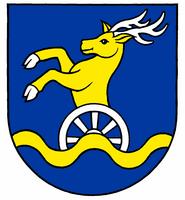 UZNESENIEč. 22 – 23 / 2016zo zasadnutia Zastupiteľstva Bratislavského samosprávneho krajazo dňa30.03.2016Otvorenie zasadnutiaVoľba overovateľov zápisnice, návrhovej komisie a schválenie programuNávrh na poskytnutie dotácií v zmysle VZN BSK č. 6/2012 o poskytovaní dotácií z rozpočtu Bratislavského samosprávneho krajauznesenie č. 22 / 2016Návrh na poskytnutie dotácií z Bratislavskej regionálnej dotačnej schémy na podporu kultúry v zmysle VZN č. 6/2012 o poskytovaní dotácií z rozpočtu Bratislavského samosprávneho krajauznesenie č. 23 / 2016Rôzne – Všeobecná rozprava a interpelácieZáverZastupiteľstvo Bratislavského samosprávneho krajaUZNESENIENávrhna poskytnutie dotácií v zmysle VZN BSK č. 6/2012 o poskytovaní dotácií z rozpočtu Bratislavského samosprávneho krajaUZNESENIE č. 22 / 2016zo dňa 30. 03. 2016Zastupiteľstvo Bratislavského samosprávneho kraja po prerokovaní materiálus c h v a ľ u j eA.1. výnimku z lehoty predkladania žiadostí o poskytnutie dotácií na rok 2016 podľa VZN BSK č. 6/2012 v prípade žiadostí, ktoré boli presunuté z Bratislavskej regionálnej dotačnej schémy na podporu kultúry do veľkých  dotácií (podľa § 4 ods. 3 VZN BSK č. 6/2012)A.2 Dotácie v celkovej výške 496 900,00 € z rozpočtu BSK z programu 14: Strategická podpora verejného života a rozvoja regiónu   za účelom financovania projektov v zmysle Všeobecne záväzného nariadenia Bratislavského samosprávneho kraja č. 6/2012 o poskytovaní dotácií z rozpočtu Bratislavského samosprávneho kraja v zmysle stanoviska a odporúčania osobitnej komisie na posudzovanie dotácií nasledovne:Cestovný ruchMládežŠkôlky ŠportPodpora infraštruktúry v regióne Rozvoj sociálnych služieb v regióne Regionálna kultúraBratislava 30.03.2016Ing. Vladimír Sloboda, v. r.					Ing. Ildikó Virágová, v. r.	overovateľ						     overovateľkaRNDr. Martin Zaťovič, v. r.overovateľIng. Pavol F R E Š O, v. r.predsedaBratislavského samosprávneho krajaZastupiteľstvo Bratislavského samosprávneho krajaUZNESENIENávrhna poskytnutie dotácií z Bratislavskej regionálnej dotačnej schémy na podporu kultúry v zmysle VZN č. 6/2012 o poskytovaní dotácií z rozpočtu Bratislavského samosprávneho krajaUZNESENIE č. 23 / 2016zo dňa 30. 03. 2016Zastupiteľstvo Bratislavského samosprávneho kraja po prerokovaní materiálus c h v a ľ u j edotácie v celkovej výške 796.300.- EUR z rozpočtu BSK z programu 14: Strategická podpora verejného života a rozvoja regiónu za účelom financovania projektov v rámci Bratislavskej regionálnej dotačnej schémy na podporu kultúry v zmysle Všeobecne záväzného nariadenia Bratislavského samosprávneho kraja č. 6/2012 o poskytovaní dotácií z rozpočtu Bratislavského samosprávneho kraja v zmysle stanoviska a odporúčania osobitnej komisie na posudzovanie dotácií nasledovne:Bratislava 30.03.2016Ing. Vladimír Sloboda, v. r.					Ing. Ildikó Virágová, v. r .	overovateľ						     overovateľkaRNDr. Martin Zaťovič, v. r.overovateľIng. Pavol F R E Š O, v. r.predsedaBratislavského samosprávneho krajap. č.Názov žiadateľaNázov projektuSchválená suma1MČ BA - Staré Mesto Odstránenie graffiti na protipovodňovom múre na nábreží Dunaja11 000,00 €2Mesto MODRA OOCR Malé Karpaty - zmena stavby, prestavba obytného podkrovia na kancelárske priestory/obnova podkrovia mešťanského domu15 000,00 €3Jaskyniari Plavecké Podhradie, o.z.Plavecký kras - stála expozícia4 000,00 €SPOLUSPOLUSPOLU30 000,00 €p. č.Názov žiadateľaNázov projektuSchválená suma1.Občianske združenie MOVIChceme sa hrať - ale bezpečne!3 000,00 €2.Karloveský športový klub, p.o.Podpora a športová príprava talentovanej futbalovej mládeže3 000,00 €3.MŠK Senec, o.z.Organizácia mládežníckeho športového podujatia s medzinárodnou účasťou2 000,00 €4.Základná škola, Železničná 14Umením a rovnosťou za krajšiu školu4 000,00 €5.InSocio o.z.Súčasná inscenovaná fotografia5 000,00 €6.Bratislavský futbalový zväz, o.z.Podpora mládežníckeho futbalu v regióne BFZ5 000,00 €7.Obec BernolákovoHľadáme nových Saganov, Tóthov, Hamšíkov - športová olympiáda základných škôl v okrese Senec 20162 000,00 €8.Ekotopfilm, s.r.o.MFF Ekotopfilm 20164 000,00 €9.TUR, o.z. TOUR Junior festival 20164 000,00 €10.Kaliber, s.r.o.Podpora šírenia finančnej gramotnosti pre žiakov základných a stredných škôl a seniorov v BSK5 000,00 €11.Študentské združenie IRŠ TLIS, o.z.IRŠ TLIS2 000,00 €12.Centrum pre európsku politiku, o.z.Patrí politika do školy? 3 000,00 €13.Inštitút vzdelávania a kultúryBuď génius iTY - edu program pre učiteľov a žiakov 4 000,00 €SPOLUSPOLUSPOLU46 000,00 €p. č.Názov žiadateľaNázov projektuSchválená suma1.MČ BA - RačaŠportová záhrada pri MŠ Barónka6 000,00 €2.Obec Hrubá BoršaDetské ihrisko - herná zostava pre deti MŠ4 000,00 €3.Obec TureňRekonštrukcia hygienických zariadení v MŠ Tureň6 000,00 €4.MŠ Kríková 20 s elokovaným pracoviskom v objekte Šíravská ul. č. 8Revitalizácia školskej jedálne6 000,00 €5.Priatelia MŠ Javorinská, o.z.Záhrada MŠ Javorinská6 000,00 €6.Obec JablonecNaša škôlka - náš kraj4 000,00 €7.Občianske zduženie Európsky škôlkar pri MŠ v ModreDrevený altánok pre tvorivé aktivity detí v priestore MŠ Kalinčiakova v Modre - Multifunkčný prístrešok4 000,00 €SPOLUSPOLUSPOLU36 000,00 €p. č.Názov žiadateľaNázov projektuSchválená suma1.Vodácky klub Tatran Karlová Ves - Bratislava, o.z.Podpora a športová príprava mladých vodáckych nádejí4 500,00 €2.OZ Deťom pre životRužinovská hodová cykločasovka3 000,00 €3.GREENBIKE REALIZ racing teamKellysGreenbike tour Bratislava1 500,00 €4.Klub vodného póla Bratislava, o.z.Projekt rekonštrukčných prác na kúpalisku MATADORKA v sezóne 20163 000,00 €5.Obec Plavecký MikulášCvičme na čerstvom vzduchu3 000,00 €6.Ing. Marcela Labašová, SZČOPodpora športovania detí4 500,00 €7.INTER Bratislava, o. z. Vybudovanie sociálnych zariadení a zázemia pre návštevníkov športového areálu Drieňová2 000,00 €8.Športovo-strelecký klub SAV, o.z.rozvoj a podpora športových aktivít mládeže v regióne, príprava a výber reprezentácie Bratislavského kraja3 000,00 €9.Jumping Joe Slovakia, o.z.Podpora výkonnostného športu - krasokorčuľovanie4 000,00 €10.Amatérsky športový klub Pezinok, o.z.Modernizácia bežeckých tratí na Pezinskej babe - realizácia verejného osvetlenia pre predlženie času využívania športového areálu a vyzdvihnutie atraktivity pre ďalšie cieľové skupiny4 000,00 €11.FC Rohožník, o.z.dokončenie tréningového ihriska, osvetlenia, oplotenia a prekládka betónového plotu - III. Etapa10 000,00 €12.Jumping Joe, o.z.Športuje celá rodina5 000,00 €13.Športový klub Vrakuňa Bratislava, o.z.Obnova technologického vybavenia športového klubu3 500,00 €14.Obec VlkyVytvorenie priestorov pre športové aktivity2 500,00€    15.Mgr. Petronela Portella - SZČODetský súbor La Portella na MS WADF 20162 500,00 €16.Volejbal Tenis Club Pezinok, o.z.Rozvoj a zdokonaľovanie športových činností v našom regióne6 000,00 €17.FootGolfový Klub Senec, o.z.FootGolf - podpora klubu - nového športu na Slovensku5 000,00 €SPOLUSPOLUSPOLU67 000,00 €p. č.Názov žiadateľaNázov projektuSchválená suma1.Slovenská plavba a prístavy - lodná a osobná doprava a.s.Pravidelné plavby vyhliadkovou loďou z BA do Danubiana Meulensteen Art Museaum v Čunove10 000,00 €2.DÚBRAVČAN, o.zKomunitná záhrada v Dúbravke4 000,00 €3.MČ BA - DúbravkaModernizácia Miestnej knižnice Dúbravka5 000,00 €4.Staromestská knižnica, ROOprava bočnej a zadnej steny a vstupného schodišťa budovy Staromestskej knižnice5 000,00 €5.Obec Chorvátsky GrobDetské ihrisko Fitpark3 000,00 €6.ZŠ s VJM Alberta Molnára Szencziho v SenciVytvorenie počítačovej siete školy 4 000,00 €    7.Obec Ivanka pri DunajiObecná knižnica - miesto pre relax a fantáziu - 2. etapa1 500,00 €8.OZ RybičkaIhrisko rybička ponúka kreatívny a bezpečný pohyb na čerstvom vzduchu5 000,00 €9.Židovské vzdelávacie centrum Chabad, o.z.Vybavenie spoločenskej sály a profesionalnej kuchyne v židovskom vzdelávacom centre5 000,00 €10.Stolnotenisový klub Blatné, o.z.Rekonštrukcia Miestného kultúrneho strediska v Blatnom10 000,00 €    11.Obec RecaVýmena okien a dverí na obecnom úrade4 000,00 €12.Obec ZávodOprava obecných budov v obci Závod20 000,00 €13.Obec BáhoňVýmena okien a dverí na budove OÚ Báhoň5 000,00 €14.Obec BudmericeRekonštrukcia strechy na budove OÚ12 500,00 €15.Obec GajaryRevitalizácia zdravotného strediska20 000,00 €16.Obec VištukŠportovo - relaxačný park5 000,00 €17.Obec SuchohradKultúrny dom v Suchohrade - oprava havarijného stavu8 800,00 €    18.Obec SološnicaRevitalizácia obradnej siene6 500,00 €19.Obec  BernolákovoNáučný prírodopisný chodník Čierna voda 4 000,00 €20.Obec Chorvátsky GrobRevitalizácia futbalového ihriska na Čiernej Vode2 000,00 €21.Obec JablonecAutobusové zastávky v Jablonci6 000,00 €22.Ochrana dravcov na Slovensku, o.z.Sysľovské polia - divočina v Bratislave5 000,00 €23.MČ BA - Záhorská BystricaRekonštrukcia telocvične na viacúčelovú športovú halu2 700,00 €     SPOLU SPOLU SPOLU154 000,00 €p. č.Názov žiadateľaNázov projektuSchválená suma1.Myslím - centrum kultúry NepočujúcichZabezpečenie vzdelávacích služieb v oblasti slovenského posunkového jazyka v Myslím - centrum kultúry Nepočujúcich4 000,00 €2.MČ BA - Ružinovsociálna výdajňa potravín pre Ružinovčanov6 000,00 €3.OHEL DAVID, cirkevná organizáciaVytvorenie nových špecifických priestorov pre klientov OD4 000,00 €4.Spolok sv. Vincenta de Paul na Slovensku, o.z.Vzdelávanie mladých žien na pol ceste1 500,00 €5.Združenie na pomoc ľuďom s mentálnym postihnutím v SR, o.z.BIVIO - Centrum prípravy a zamestnanosti ľudí s mentálnym postihnutím5 000,00 €   6.Nezábudka - združenie na pomoc rodinám so zdravotne postihnutými deťmi a mladistvými, o.z. Výstavba zariadenia Dom Nezábudka DSS, 3. etapa - podkrovné priestory5 000,00 €7.Penzión POHODA, n.o.Oddychové miesto pre seniorov3 000,00 €8.KASPIAN o.z.Dokončime to!4 000,00 €9.Dom Svitania, n.o.Trvala udržateľnosť rehabilitačného strediska v Dome svitania, n.o.2 000,00 €10.HYPOTONIK, o.z.Návrh terapií pre deti s hypotonickým syndrómom5 000,00 €11.Súkromné liečebno - výchovné sanatórium, n.o.Centrá prevencie, diagnostiky a terapie - Pomoc rodine v kríze2 000,00 €12.Raná starostlivosť, n.o.Podporné stretnutie pre rodiny s deťmi so zdravotným a viacnásobným postihnutím4 000,00 €13.Psychiatrická nemocnica Philippa Pinela Pezinok, príspevková organizáciaCesta späť1 500,00 €14.Lepšia cesta, n.o.Prevencia recidívy závislostí1 000,00 €15.Centrum rodiny, n.o.Centrum rodiny - tvoríme komunitu2 000,00 €SPOLUSPOLUSPOLU50 000,00 €p. č.Názov žiadateľaNázov projektuSchválená suma1.Obec RohožníkNový život pre synagógu15 000,00 €2.MČ Bratislava - Podunajské BiskupiceKultúrne podujatia v roku 201610 000,00 €3Občianske združenie SupertriedaVzdelávacie dielne v oblasti umenia2 000,00 €4MČ Bratislava - Podunajské BiskupiceTojičný stĺp15 000,00 €5.ART DESIGN PROJECTDizajn a tradície (história a súčasnosť slovenského dizajnu)5 000,00 €6.MČ Bratislava - DúbravkaReštaurovanie súsošia Družičky5 000,00 €7.Rímskokatolícka cirkev, Farnosť SenecObnova fasády kostolnej veže v Senci - I. etapa20 000,00 €8.Rímskokatolícka cirkev - Farnosť Dunajská LužnáSanačné práce na objekte Kaplnka Sv. Martina v Dunajskej Lužnej20 000,00 €9.Obec ZávodKniha o krojoch z obce Závod a okolia3 600,00 €10.MČ Bratislava - RužinovRužinovská LÝRA10 300,00 €11.akad. Mal. Andrej Smolák - GALÉRIA ANDREJ SMOLÁKBSK - kraj kultúry a tolerancie 3 000,00 €12.MČ Bratislava - Nové MestoHudobné pódium pre mladých2 500,00 €13.Miestny úrad Bratislava - ČunovoPríprava a výroba CD nosiča DFS Čunovský kŕdeľ2 500,00 €SPOLUSPOLUSPOLU113 900,00 €Oblasť Názov  žiadateľa  Názov  projektu  Účel  (text) Schválená  suma 1 I.  Podpora  ochrany  a  prezentácie  kultúrneho  dedičstva  Academia  Istropolitana  Nova  Škola  tradičných  stavebných  remesiel  realizácia  vzdelávacieho  projektu 2 000,002 I.  Podpora  ochrany  a  prezentácie  kultúrneho  dedičstva  ALBRECHT  FORUM,  o.z.  Rekonštrukcia  vykurovania  v  národnej  kultúrnej  pamiatke  -  v  Dome  Albrechtovcov  rekonštrukcia  vykurovania  v  NKP  Dom  Albrechtovcov 15 000,003 I.  Podpora  ochrany  a  prezentácie  kultúrneho  dedičstva  FO  -podnikateľ  v  združení  fyzických  osôb  BOGÁR  KRÁLIK  URBAN,  ateliér  atchitektúry  a  dizajnu  Kultúrne  súvislosti  suburbanizácie  BSK  so  zameraním  na  ochranu  a  prezentáciu  kultúrneho  dedičstva    organizácia  konferencie 04 I.  Podpora  ochrany  a  prezentácie  kultúrneho  dedičstva  Hlavné  mesto  Slovenskej  republiky  Bratislava  Projektová  dokumentácia  pre  obnovu  NKP  Georgievičov  palác  na  Panenskej  11    v  Bratislave  vypracovanie  projektovej  dokumentácie 05 I.  Podpora  ochrany  a  prezentácie  kultúrneho  dedičstva  Ján  Hudák  Reštaurátorsky  výskum  -  Obnova  Ambrusterovej  kúrie  -  byt  a  uličná  fasáda  realizácia  reštaurátorského  výskumu 2 000,006 I.  Podpora  ochrany  a  prezentácie  kultúrneho  dedičstva  KARCH,  Stavebná  fakulta,  STU    Inšpirácie  k  obnove    -  Štúdia  možnosti  obnovy  a  funkčného  využitia  hmotných  pamiatok  v  BSK.  realizácia  výstavy,  zostavenie  publikácie,  realizácia  konferencie 07 I.  Podpora  ochrany  a  prezentácie  kultúrneho  dedičstva  Klub  ochrany  technických  pamiatok  Lode,  Dunaj,  Bratislava  vypracovanie  Koncepcie  Múzea  riečnej  dopravy  v  Bratislave 08 I.  Podpora  ochrany  a  prezentácie  kultúrneho  dedičstva  Klub  priateľov  mestskej  hromadnej  a  regionálnej  dopravy  Viedenská  električka  –  obnova  pôvodného  historického  vagóna  Ringhoffer  BCDFa  1400    doprava  a  rekonštrukcia  historického  vagóna 5 000,009 I.  Podpora  ochrany  a  prezentácie  kultúrneho  dedičstva  Klub  železničných  modelárov  Bratislava,  o.  z.  Poštový  vozeň  Fa  5-2085:  80  rokov  na  trati  rekonštrukcia  historického  vozňa 5 000,0010 I.  Podpora  ochrany  a  prezentácie  kultúrneho  dedičstva  Lamačania,  občianske  združenie  Po  stopách  Chorvátov  organizácia  konferencie 011 I.  Podpora  ochrany  a  prezentácie  kultúrneho  dedičstva  Mesto  Stupava  Zachovanie  a  sprístupnenie  kultúrneho  dedičstva  v  Malom  parku  v  Stupave  revitalizácia  parku 012 I.  Podpora  ochrany  a  prezentácie  kultúrneho  dedičstva  Mestská  časť  Bratislava  -  Vajnory  Reštaurovanie  NKP  -  sochy  na  podstavci  -  Svätý  Florián  v  mestskej  časti  Bratislava-Vajnory  reštaurovanie  NKP  -  sochy  sv.  Floriána  vo  Vajnoroch 3 000,0013 I.  Podpora  ochrany  a  prezentácie  kultúrneho  dedičstva  Mestské  centrum  kultúry  Malacky  Malacký  kaštieľ  ožíva  výstavy,  prednášky,  projekcie,  tvorivé  dielne 014 I.  Podpora  ochrany  a  prezentácie  kultúrneho  dedičstva  Mestský  ústav  ochrany  pamiatok  Bratislava  KELTI  Z  BRATISLAVY  realizácia  archeologickej  výstavy  v  Perugi 5 000,0015 I.  Podpora  ochrany  a  prezentácie  kultúrneho  dedičstva  Obec  Bernolákovo  Pamiatková  obnova  hradu  Čeklís  v  Bernolákove  reštaurovanie  murív  hradu  Čeklís 3 800,0016 I.  Podpora  ochrany  a  prezentácie  kultúrneho  dedičstva  Obec  Častá  Rekonštrukcia  technickej  pamiatky  trafostanice  v  obci  Častá.  rekonštrukcia  trafostanice 1 000,0017 I.  Podpora  ochrany  a  prezentácie  kultúrneho  dedičstva  Obec  Doľany  obnova  a  rekonštrukcia  NKP  v  Doľanoch  reštaurovanie  NKP-  kostolíka  sv.  Leonarda  a  náhrobníka  Juraja  Fándlyho  v  Doľanoch 5 000,0018 I.  Podpora  ochrany  a  prezentácie  kultúrneho  dedičstva  Rímskokatolícka  cirkev,  farnosť  Pezinok  Reštaurovanie  kazateľnice  z  r.  1523  reštaurovanie  kazateľnice  v  Chráme  Nanebovzatia  Panny  Márie  v  Pezinku 3 000,0019 I.  Podpora  ochrany  a  prezentácie  kultúrneho  dedičstva  Rímskokatolícka  cirkev,  farnosť  Pezinok  Obnova  kaplnky  sv.  Rozálie  v  Pezinku  obnova  kaplnky  sv.  Rozálie 020 I.  Podpora  ochrany  a  prezentácie  kultúrneho  dedičstva  Rímskokatolícky  farský  úrad  Záhorská  Ves  filiálka  Suchohrad  reštaurovanie  súsošia  svätého  Kríža  v  Suchohrade  reštaurovanie  súsošia  Sv.  Kríža 021 I.  Podpora  ochrany  a  prezentácie  kultúrneho  dedičstva  Slovenská  výtvarná  únia  Rekonštrukcia  budovy  a  areálu  UMELKA  (objektu  Umeleckej  besedy  268/1,  ÚZPF) 022 I.  Podpora  ochrany  a  prezentácie  kultúrneho  dedičstva  Združenie  záchrany  cirkevných  pamiatok  v  Modre  Odkrývame  históriu  v  našom  meste  -  Rímskokatolícka  kostol  sv.  Jána  Krstiteľa  v  Modre  na  cintoríne  rekonštrukcia  NKP  -  Rímskokatolíckeho  kostola  sv.  Jána  Krstiteľa  v  Modre   12 000,0023 II.  Podpora  ľudovej  a  neprofesionálnej  kultúry  Cech  detských  folklórnych  súborov  Bratislavy  a  okolia  Medzinárodný  festival  detských  folklórnych  súborov  Bratislava  2016  -  19.ročník  realizácia  folklórneho  festivalu 5 000,0024 II.  Podpora  ľudovej  a  neprofesionálnej  kultúry  DOBRÁ  DEDINA  BLATNÉ  Šarfické  kultúrne  leto  2016  organizácia  voľnočasových  aktivít  a  kultúrnych  podujatí  v  obci 90025 II.  Podpora  ľudovej  a  neprofesionálnej  kultúry  Folklórne  združenie  Trávniček  Trávniček  na  11.International  Folk  Dance  Festival  "Varna  2016  prezentácia  folklórneho  súboru  vo  Varne 026 II.  Podpora  ľudovej  a  neprofesionálnej  kultúry  Folklórne  združenie  Trávniček  Kroje,  hudba,  bulletiny  materiálno-technické  vybavenie  súboru 2 000,0027 II.  Podpora  ľudovej  a  neprofesionálnej  kultúry  Folklórny  súbor  Bezanka  Obnova  krojového  vybavenia  folklórneho  súboru  Bezanka  nákup  krojov 2 000,0028 II.  Podpora  ľudovej  a  neprofesionálnej  kultúry  Kulturia,  s.r.o.  Tanečný  tábor  s  Lúčnicou  denný  tanečný  tábor 3 350,0029 II.  Podpora  ľudovej  a  neprofesionálnej  kultúry  Kultúrne  zariadenia  Petržalky  Večery  autentického  folklóru  cyklus  folklórnych  večerov 2 250,0030 II.  Podpora  ľudovej  a  neprofesionálnej  kultúry  Local  Act  Treska  v  majonéze  -  reflexia  kulinárnej  kultúry    realizácia  sociokultúrnej  urbánnej  analýzy 1 400,0031 II.  Podpora  ľudovej  a  neprofesionálnej  kultúry  Malacké  pohľady  Malacká  šošovica  prezentácia  malackých  výrobcov,  remeselníkov  a  umelcov  prostredníctvom  pravidelných  trhov  v  centre  mesta 1 400,0032 II.  Podpora  ľudovej  a  neprofesionálnej  kultúry  Mestské  centrum  kultúry  Malacky  Záhrada  umenia  revitalizácia  dvora  Kultúrního  domčeku 033 II.  Podpora  ľudovej  a  neprofesionálnej  kultúry  Občianske  združenie  Pro  Eberhard  Séria  výchovných  koncertov  "Pozri,  ako  tancujeme  realizácia  cyklu  výchovných  koncertov 1 100,0034 II.  Podpora  ľudovej  a  neprofesionálnej  kultúry  Obec  Budmerice  Budmerický  gazdovský  dvor  -  múzeum  vytvorenie  múzea  v  obci 035 II.  Podpora  ľudovej  a  neprofesionálnej  kultúry  Obec  Gajary    Kultúrne  Gajary  2016  podpora  súboru  Slnečnica  -  Sunečník 1 000,0036 II.  Podpora  ľudovej  a  neprofesionálnej  kultúry  Obec  Chorvátsky  Grob  Dni  obce  s  chorvátskou  kultúrou  realizácia  obecných  folklórnych  slávností 1 000,0037 II.  Podpora  ľudovej  a  neprofesionálnej  kultúry  Obec  Ivanka  pri  Dunaji  Spievanky  z  Ivanky  obrazový  záznam  hudobných  čísel 80038 II.  Podpora  ľudovej  a  neprofesionálnej  kultúry  obec  Tomášov  Tomášovská  Thália  2016  prehliadka  neprofesionálnych  divadelných  súborov 2 900,0039 II.  Podpora  ľudovej  a  neprofesionálnej  kultúry  Obec  Veľké  Leváre  Habánsky  hodový  jarmok    organizácia  habánskeho  jarmoku 88040 II.  Podpora  ľudovej  a  neprofesionálnej  kultúry  Obec  Veľké  Leváre  DFF  -  Detské  krojované  slávnosti  vo  Veľkých  Levároch  realizácia  detského  folklórneho  festivalu 1 350,0041 II.  Podpora  ľudovej  a  neprofesionálnej  kultúry  Spolok  dychová  hudba  CAJLANÉ  Dychovky  v  Preši  2016  realizácia  Medzinárodného  súťažného  festivalu  malých  dychových  hudieb 1 500,0042 II.  Podpora  ľudovej  a  neprofesionálnej  kultúry  Ústredie  ľudovej  umeleckej  výroby  DNI  MAJSTROV  ÚĽUV  2016  festival  ľudovej  umeleckej  výroby 5 000,0043 II.  Podpora  ľudovej  a  neprofesionálnej  kultúry DRAGÚNI Cyklus  Tanečný  dom  výučba  tanca  a  piesní 4 000,0044 II.  Podpora  ľudovej  a  neprofesionálnej  kultúry FolkEkonóm Obnova  a  zakúpenie  hudobných  nástrojov  materiálne  zabezpečenie  súboru 2 000,0045 II.  Podpora  ľudovej  a  neprofesionálnej  kultúry MultiArt Folklórne  klenoty  Slovenska  realizácia  hudobno-slovesného  programu 1 250,0046 II.  Podpora  ľudovej  a  neprofesionálnej  kultúry Partia 10.  výročie  založenia  Tanečnej  skupiny  Partia  organizácia  folklórneho  podujatia 3 200,0047 II.  Podpora  ľudovej  a  neprofesionálnej  kultúry Partia Tance  s  náradím  v  Košiciach  vystúpenie  folklórnej  skupiny  v  Košiciach 048 III.  Podpora  pamätových  aktivít  a  činností  I.Svätojurská  a.s.  Nové  knihy  na  každý  deň  -  Modernizácia  a  revitalizácia  knižničného  fondu  obnovenie  knižničného  fondu 2 000,0049 III.  Podpora  pamätových  aktivít  a  činností  Malacké  pohľady  Konferencia  Išeu  Macek  do  Mauacek...  organizácia  konferencie 050 III.  Podpora  pamätových  aktivít  a  činností  medias  media  s.r.o.  Historical  Bratislava  Guide  vyvinutie  mobilnej  aplikácie 051 III.  Podpora  pamätových  aktivít  a  činností  Mesto  Stupava  Modernizácia  vnútorného  vybavenia  Mestskej  knižnice  Ruda  Morica  v  Stupave  modernizácia  knižnice 4 500,0052 III.  Podpora  pamätových  aktivít  a  činností  Mestská  časť  Bratislava  -  Devínska  Nová  Ves  Prístavba  k  Múzeu  starej  Devínskej  za  účelom  prezentácie  kultúrneho  dedičstva  našich  predkov  prístavba  prístrešku 053 III.  Podpora  pamätových  aktivít  a  činností  Mestská  časť  Bratislava-Dúbravka  Expozícia  Lamačskej  btky  v  Dúbravskom  múzeu    vytvorenie  sály  expozície  lamačskej  bitky  v  dúbravskom  DK 054 III.  Podpora  pamätových  aktivít  a  činností  Mestské  centrum  kultúry  Malacky  Remeslá  v  Malackách  -  výskum  tematický  archívny  výskum  v  oblasti  remesiel  v  Malackách 4 000,0055 III.  Podpora  pamätových  aktivít  a  činností  Mestské  kultúrne  stredisko  Nákup  a  obnovenie  knižničného  fondu  slovenskej  a  maďarskej  literatúry  Nákup    a    obnovenie    knižničného    fondu    knižnice 2 500,0056 III.  Podpora  pamätových  aktivít  a  činností  Mestský  ústav  ochrany  pamiatok  Bratislava  Sklo  v  dejinách  Bratislavy  (13.-18.  storočie),  výstava  realizácia  výstavy 3 000,0057 III.  Podpora  pamätových  aktivít  a  činností  Múzeum  mesta  Bratislavy  výstava  Korunovačné  slávnosti  v  Bratislave  1563  –  1830  realizácia  výstavy 058 III.  Podpora  pamätových  aktivít  a  činností  Múzeum  mesta  Bratislavy  Mesto  v  ateliéri/  ateliér  v  meste    výstava  o  fotografovi  E.  N.  Kozicsovi  realizácia  výstavy 3 500,0059 III.  Podpora  pamätových  aktivít  a  činností  Múzeum  mesta  Bratislavy  Bibliografia  devínskeho  mikroregiónu  za  roky  1800  -  2015  bibliografický  súpis  literatúry  o  Devínskom  hrade 060 III.  Podpora  pamätových  aktivít  a  činností  Múzeum  mesta  Bratislavy    Prechádzky  s  pánomk  Marquartom  -  projekt  na  podporu  vzdelania  detí  a  mládeže  tvorivé  dielne  pre  deti  -  vytvorenie  keramického  modelu 4 500,0061 III.  Podpora  pamätových  aktivít  a  činností  Občianske  združenie  Bratislavské  rožky  -  Pozsonyi  Kifli  Polgári  Társulás  Bratislavské  rožky  –  „História  na  zjedenie!“  realizácia  aktivít  a  činností  združenia  mapujúceho  históriu  Bratislavy 3 000,0062 III.  Podpora  pamätových  aktivít  a  činností  Občianske  združenie  Zohorské  ozveny  Digitalizácia  obrazového  dedičstva  obce  Zohor  vytvorenie  fotobanky 063 III.  Podpora  pamätových  aktivít  a  činností  Obec  Ivanka  pri  Dunaji  Obecná  knižnica  -  miesto  pre  relax  a  fantáziu  -  2.  etapa  modernizácia  knižnice 3 000,0064 III.  Podpora  pamätových  aktivít  a  činností  OZ  Reminiscencie  Príprava  konceptu  a  expozície  Múzea  Gisi  Fleischmannovej  v  Bratislave  príprava  podkladov  pre  vznik  múzea 065 III.  Podpora  pamätových  aktivít  a  činností  Parkbox,  s.r.o.  Letecké  múzeum  malých  lietadiel  sústredenie,  uchovanie,  repasácia  a  propagácia  malých  lietadiel 066 III.  Podpora  pamätových  aktivít  a  činností  RNDr.  Daniel  Kollár  -  DAJAMA  Kultúrno-náučná  a  vedomostná  hra  Poznáš  Bratislavský  kraj?  výroba  spoločenskej  hry 067 III.  Podpora  pamätových  aktivít  a  činností  Skupina  historického  šermu  Banderium  Bratislava  1619  -  historicko-kultúrny  festival  /  2.  ročník  realizácia  historicko-kultúrneho  festivalu 3 000,0068 III.  Podpora  pamätových  aktivít  a  činností  Slovenská  národná  galéria  Výstavný  a  edičný  projekt  SNG:  Sen  ×  skutočnosť  |  Umenie  &  propaganda  1939  –  1945    realizácia  výstavy 5 000,0069 III.  Podpora  pamätových  aktivít  a  činností  Slovenský  archeologický  a  historický  inštitút  -  SAHI  Archeologický  projekt  Budmerice  -výskum  významného  sídliska  maďarovskej  kultúry    /siedma  sezóna/  archeologický  výskum 2 600,0070 III.  Podpora  pamätových  aktivít  a  činností  Slovenský  plynárenský  priemysel,  a.s.  Rozšírená  realita  v  Slovenskom  plynárenskom  múzeu  modernizácia  múzea 071 III.  Podpora  pamätových  aktivít  a  činností  Veterán  klub  Bratislava  Elegancia  30-tych  rokov  usporiadanie  expozície 5 000,0072 IV.  Podpora  divadla  a  tanca  9  múz  ČECHOV  IS  (NOT)  DEAD  realizácia  divadelnej  inscenácie 3 000,0073 IV.  Podpora  divadla  a  tanca  AEON  (freedom  of  invention) MENO realizácia  divadelnej  inscenácie 074 IV.  Podpora  divadla  a  tanca  ALIANCIA  STARÁ  TRŽNICA  -  občianske  združenie  Mestské  divadlo  v  Starej  tržnici  prezentácia  detských  divadelných  predstavení 075 IV.  Podpora  divadla  a  tanca  Art  Gallery  divadlo  LA  KOMIKA    realizácia  divadelných  inscenácií 076 IV.  Podpora  divadla  a  tanca  Asociácia  Bratislava  v  pohybe  Bratislava  v  pohybe  -  medzinároný  festival  súčasného  tanca  realizácia  medzinárodného  festivalu 7 000,0077 IV.  Podpora  divadla  a  tanca  Asociácia  CORPUS  Marija  HAVRAN  vydanie  monografickej  publikácie 2 000,0078 IV.  Podpora  divadla  a  tanca  Asociácia  súčasného  divadla  Divadelné  ocenenia  sezóny  -  DOSKY  2016  realizácia  odovzdávania  ocenení  v  oblasti  divadla 079 IV.  Podpora  divadla  a  tanca  Asociácia  súčasného  tanca  NU  DANCE  FEST  2016  -  11.ročník  medzinárodného  festivalu  súčasného  tanca  a  pohybového  divadla  realizácia  medzinárodného  festivalu 080 IV.  Podpora  divadla  a  tanca  Bratislavský  Gašparko  o.z.  Puppets  festival  realizácia  medzinárodného  festivalu  bábkového  divadla 5 000,0081 IV.  Podpora  divadla  a  tanca  Byť  v  pohybe  /  B  in  Motion  Koren(i)e  súčasného  tanca  -  vznik  predstavenia  realizácia  tanečného  predstavenia 082 IV.  Podpora  divadla  a  tanca  Cyrano  production    Red  Cat  Cabaret  realizácia  divadelno-tanečného  kabaretného  programu 083 IV.  Podpora  divadla  a  tanca  Činoherný  klub  Devínska  Nová  Ves,  o.z.  BEZ  OPONY  talkshow  realizácia  divadelnej  revue  s  osobnosťami  kultúrneho  a  spoločenského  života 3 000,0084 IV.  Podpora  divadla  a  tanca  DETI  A  UMENIE,  n.  f.  pri  ZUŠ  Jozefa  Kresánka  LANOFEST  2016  realizácia  nesúťažného  divadelného  festivalu 4 000,0085 IV.  Podpora  divadla  a  tanca  Divadelné  združenie  GUnaGU  SOCÍK,  SLADKÝ  SOCÍK  realizácia  divadelnej  inscenácie 3 000,0086 IV.  Podpora  divadla  a  tanca  Divadelný  ústav  Festival  inscenácií  súčasnej  drámy  Nová  dráma/New  Drama  2016  realizácia  medzinárodného  festivalu 9 000,0087 IV.  Podpora  divadla  a  tanca  Divadlo  bez  domova  Z  ulice  do  divadla  celoročná  činnosť  divadla  pre  marginalizované  skupiny  obyvateľstva 6 000,0088 IV.  Podpora  divadla  a  tanca  Divadlo  bez  domova  Festival  ERROR  2016  realizácia  medzinárodného  festivalu  bezdomoveckých  divadiel 4 000,0089 IV.  Podpora  divadla  a  tanca  DIVADLO  BEZ  ZÁBRAN  Podpora  divadelnej  skupiny  združujúcej  ľudí  s  hendikepom  v  príprave  predstavenia  Maratón  realizácia  divadelnej  inscenácie  sociálneho  divadla 3 000,0090 IV.  Podpora  divadla  a  tanca  Divadlo  FÍ  Bratia.  A  sestry?  realizácia  divadelnej  inscenácie 091 IV.  Podpora  divadla  a  tanca  Divadlo  FÍ  Kultúrny  flám  realizácia  kultúrneho  večera 092 IV.  Podpora  divadla  a  tanca  DIVADLO  MALÁ  SCĚNA  STU  Umelecký  kamp  pre  získanie  praxe  a  zručností  v  špecifickom  prostredí  umelecká  prezentácia  a  spolupráca  študentov  hudobno-dramatického  odboru  s  profesionálnym  divadlom 10 000,0093 IV.  Podpora  divadla  a  tanca  Divadlo  Petra  Mankoveckého  –  občianske  združenie  Seržant  Tejnorová  a  Jaro  Viňarský  (pracovný  názov)  realizácia  divadelnej  inscenácie 094 IV.  Podpora  divadla  a  tanca  Divadlo  pod  kostolom  Ružinow  2016  realizácia  divadelného  festivalu 5 000,0095 IV.  Podpora  divadla  a  tanca  Divadlo  ZáBaVKa  Bridgin´  Europe  realizácia  divadelného  festivalu 096 IV.  Podpora  divadla  a  tanca  FURIA  FILM  Buffonáda  zázrakov  realizácia  divadelnej  inscenácie 3 000,0097 IV.  Podpora  divadla  a  tanca  GAFFA,  o.z. EVA realizácia  divadelnej  inscenácie 3 000,0098 IV.  Podpora  divadla  a  tanca  Heidi  Šinková    Hraničky  ex  realizácia  divadelnej  inscenácie 099 IV.  Podpora  divadla  a  tanca  I.N.A.K  -  pohybové  a  osobnostne  rozvojové  aktivity  NEXT  GENERATION  JAM  3  -  medzinárodná  breakdance  súťaž  realizácia  medzinárodnej  tanečnej  súťaže 0100 IV.  Podpora  divadla  a  tanca  ICONUS  s.  r.  o.  Hlboký  spánok  realizácia  divadelnej  inscenácie 1 200,00101 IV.  Podpora  divadla  a  tanca  Ing.Juraj  Kalász  Swingová  tančiareň  +  Jam-Session  2016  realizácia  kultúrno-spoločenského  podujatia 0102 IV.  Podpora  divadla  a  tanca  Katarína  Aulitisová,    Divadelná    agentúra    Piki  Na  prahu    realizácia  divadelnej  inscenácie 2 000,00103 IV.  Podpora  divadla  a  tanca  Kempelen  Biomatic  Orchestra Ignác realizácia  divadelnej  inscenácie 0104 IV.  Podpora  divadla  a  tanca  Kollektiv  s.r.o.  SONETY  2016  realizácia  divadelnej  inscenácie 1 000,00105 IV.  Podpora  divadla  a  tanca  Kollektiv  s.r.o.  REPRÍZY  PREDSTAVENÍ  V  SALÓNE  SPEVÁČKY  A  EMANCIPÁCIA  prezentácia  divadelných  inscenácií 0106 IV.  Podpora  divadla  a  tanca  Len  tak  tak  Pi-Story  žije!  realizácia  tanečného  filmu 0107 IV.  Podpora  divadla  a  tanca  Mestské  centrum  kultúry  Malacky  ZEJDEME  SA  NA  HAMBÁLKU  -  9.  ročník  realizácia  festivalu  ochotníckeho  divadla 5 000,00108 IV.  Podpora  divadla  a  tanca  Mestské  kultúrne  stredisko  Slnečný  festival  realizácia  divadelného  festivalu 7 000,00109 IV.  Podpora  divadla  a  tanca  Miestny  úrad  MČ  Bratislava-Staré  Mesto  Staromestský  česko-slovenský  divadelný  festival      realizácia  divadelného  festivalu 0110 IV.  Podpora  divadla  a  tanca  Milan  Kozánek  Artyci  on  Tour  medzinárodná  prezentácia  tanečného  telesa 0111 IV.  Podpora  divadla  a  tanca  Moving  Souls  Rekonštrukcia  tanečného  a  pohybového  štúdia  -  Moving  Dance  Connection  revitalizácia  priestorov  pre  tanečné  umenie 0112 IV.  Podpora  divadla  a  tanca  Môj  tanec  Danza  Mea  2016  realizácia  medzinárodného  tanečného  workshopu 0113 IV.  Podpora  divadla  a  tanca  o.z.  Dram  art  štúdio  Biele  divadlo  -  priestor  pre  umenie  umelecká  činnosť  a  revitalizácia  priestoru  neziskového  divadla 5 000,00114 IV.  Podpora  divadla  a  tanca  o.z.  Nový  Priestor  -  Medzinárodné  centrum  pre  vzdelávanie,  výskum  a  tvorbu  tanca  a  fyzického  divadla  Reprízy  predstavenia  Genuine  Transformers  prezentácia  tanečného  divadelného  predstavenia 0115 IV.  Podpora  divadla  a  tanca  o.z.  Nový  Priestor  -  Medzinárodné  centrum  pre  vzdelávanie,  výskum  a  tvorbu  tanca  a  fyzického  divadla  Inštitucionálny  rozvoj  organizácie  celoročná  činnosť  organizácie  tanca  a  fyzického  divadla 0116 IV.  Podpora  divadla  a  tanca  o.z.  Nový  Priestor  -  Medzinárodné  centrum  pre  vzdelávanie,  výskum  a  tvorbu  tanca  a  fyzického  divadla  Nové  tvorivé  a  interpretačné  postupy  v  tanci  a  fyzickom  divadle  -  workshopy  II  realizácia  seminárov  tanečných  a  hereckých  techník 0117 IV.  Podpora  divadla  a  tanca  Občianske  združenie  Boris  K.J.Erben:  Zlatý  kolovrat  realizácia  divadelnej  inscenácie 0118 IV.  Podpora  divadla  a  tanca  Občianske  združenie  Kasiopea  Divadelný  festival  Kasiopeafest  2016  realizácia  festivalu  ochotníckeho  divadla 9 000,00119 IV.  Podpora  divadla  a  tanca  Občianske  združenie  Pour  Art  Technická  podpora  produkcie  komorného  divadla  modernizácia  technického  vybavenia  divadelného  priestoru 5 000,00120 IV.  Podpora  divadla  a  tanca  Obec  Veľké  Leváre  Scénické  osvetlenie  javiska  v  kultúrnom  dome  vo  Veľkých  Levároch  modernizácia  technického  vybavenia  kultúrneho  domu 5 000,00121 IV.  Podpora  divadla  a  tanca  permanentne  autorsky  realizovaná  tvorba  Vytrvalý  dážď  realizácia  divadelnej  inscenácie 0122 IV.  Podpora  divadla  a  tanca  Pre  súčasnú  operu  vznik  inscenácie  s  prac.  názvom  Skrat-  opera  "Onegin  realizácia  divadelnej  inscenácie 4 000,00123 IV.  Podpora  divadla  a  tanca  Pre  súčasnú  operu  Festival  autorského  divadla  Pro-téza  2016  realizácia  medzinárodného  festivalu 5 000,00124 IV.  Podpora  divadla  a  tanca  Prešporské  divadlo  Music  club  Paradise  (divadelná  hra)  realizácia  divadelnej  inscenácie 3 000,00125 IV.  Podpora  divadla  a  tanca  S.T.O.K.A.,  občianske  združenie Projektil realizácia  divadelnej  inscenácie 3 000,00126 IV.  Podpora  divadla  a  tanca  S.T.O.K.A.,  občianske  združenie Wellness realizácia  divadelnej  inscenácie 3 000,00127 IV.  Podpora  divadla  a  tanca  Sardinka  Production  s.r.o.  Nezávislé  divadelné  zoskupenie  –  3  premiéry  2016    realizácia  troch  divadelných  inscenácií 0128 IV.  Podpora  divadla  a  tanca  Super  film  s.r.o. SUPERHRA realizácia  divadelnej  inscenácie 0129 IV.  Podpora  divadla  a  tanca  Tanečné  divadlo  BRALEN  Reprízy  TD  Bralen  na  Slovensku  prezentácia  tvorby  tanečného  divadla 3 000,00130 IV.  Podpora  divadla  a  tanca  TICHO  a  spol.  Prevádzka  divadla  TICHO  a  spol.  v  roku  2016  celoročná  činnosť  nezávislého  kultúrneho  priestoru 5 000,00131 IV.  Podpora  divadla  a  tanca  TICHO  a  spol.  Inscenácia  hry  Viki  Janouškovej  Zdanlivo  slepá  ulička  v  divadle  TICHO  a  spol.  realizácia  divadelnej  inscenácie 0132 IV.  Podpora  divadla  a  tanca  Veľké  srdiečka,  s.r.o.  Mizantrop  v  dnešnej  dobe  realizácia  divadelnej  inscenácie 3 000,00133 IV.  Podpora  divadla  a  tanca  Verbunk,  s.r.o.  Časopis  TANEC  zber  materiálu  a  vydávanie  odborného  časopisu  o  tanečnom  umení 0134 IV.  Podpora  divadla  a  tanca  Vysoká  škola  múzických  umení  v  Bratislave  Istropolitana  Projekt´16    realizácia  medzinárodného  festivalu  divadelných  škôl 5 000,00135 IV.  Podpora  divadla  a  tanca  Vysoká  škola  múzických  umení  v  Bratislave  Revitalizácia  nového  divadelného  priestoru  pre  mladých  KAPLNKA  revitalizácia  divadelného  priestoru  študentského  divadla 0136 IV.  Podpora  divadla  a  tanca D Reprízovanie  repertoáru  Debris  Company  na  území  SR  a    v  zahraničí.  prezentácia  repertoáru  divadelného  súboru 0137 IV.  Podpora  divadla  a  tanca HAASART Realizácia  fyzického  divadla  BEAUTIFUL  PEOPLE  realizácia  a  prezentácia  divadelnej  inscenácie 0138 IV.  Podpora  divadla  a  tanca NOMANTINELS Podpora  činnosti  Divadla  NOMANTINELS  celoročná  činnosť  menšinového  divadla 0139 IV.  Podpora  divadla  a  tanca ŠÁCHOR DIVADELNÝ  TRAKTÉR  -  divadelný  mini  festival  realizácia  festivalu  ochotníckeho  divadla 4 000,00140 V.  Podpora  audiovizuálneho  umenia  3G  Production,  s.r.o.  Šťastie  nelieta  realizácia  dokumentárneho  filmu 0141 V.  Podpora  audiovizuálneho  umenia  ARTpoint  s.r.o.  Slovensko,  krajina  v  štyroch  obrazoch  realizácia  filmovej  eseje 0142 V.  Podpora  audiovizuálneho  umenia  ARTpoint  s.r.o.  Dark  Side  of  Slovakia  realizácia  dokumentárneho  filmu 0143 V.  Podpora  audiovizuálneho  umenia  Asociácia  slovenských  filmových  klubov  MFFK  Febiofest  2016  Bratislava  realizácia  filmového  festivalu 7 000,00144 V.  Podpora  audiovizuálneho  umenia  atelier.doc,  s.r.o.  Španielska  čítanka  realizácia  televíznej  antológie  španielskych  spisovateľov 0145 V.  Podpora  audiovizuálneho  umenia  AZYL  Production  s.r.o.  Festival  Azyl  realizácia  internetového  filmového  festivalu  a  filmových  prehliadok 0146 V.  Podpora  audiovizuálneho  umenia  Bfilm,  s.r.o. Špina realizácia  hraného  filmu 0147 V.  Podpora  audiovizuálneho  umenia  Bfilm,  s.r.o.  Fifi  Fatale  dokončenie  krátkeho  animovaného  filmu  Fifi  Fatal   4 000,00148 V.  Podpora  audiovizuálneho  umenia  DESANT  s.r.o.  Niečo  sa  stalo  realizácia  hraného  filmu 0149 V.  Podpora  audiovizuálneho  umenia  Dielna  autorského  filmu  o.z. Nadrealisti realizácia  dokumentárneho  filmu 0150 V.  Podpora  audiovizuálneho  umenia  Film  Europe  s.  r.  o.    Be2Can  3  realizácia  filmovej  prehliadky 6 000,00151 V.  Podpora  audiovizuálneho  umenia  Film  Generácia  Foajé  -  najmenšie  kino  v  meste  realizácia  aktivít  vo  filmovom  klube  Foajé 5 000,00152 V.  Podpora  audiovizuálneho  umenia  GALÉRIA  19  n.o.  Cyklus  interaktívnych  filmových  večerov  v  Galérii  19  realizácia  cyklu  interaktívnych  filmových  večerov  v  Galérii  19 0153 V.  Podpora  audiovizuálneho  umenia  GEORGE  MILLER  s.r.o.  MARTIN  ŤAPÁK  dokument  realizácia  dokumentárneho  filmu 0154 V.  Podpora  audiovizuálneho  umenia  Heidi  Šinková    O  bratislavskej  soche  Sedembolestnej  Panny  Márie  realizácia  krátkeho  animovaného  filmu 2 000,00155 V.  Podpora  audiovizuálneho  umenia  HITCHHIKER  Cinema,  s.  r.  o.  Korupčná  výchova  realizácia  dokumentárneho  filmu 7 500,00156 V.  Podpora  audiovizuálneho  umenia  HITCHHIKER  Cinema,  s.  r.  o.  Cesta  lesom  realizácia  dlhometrážneho  dokumentárneho  filmu 9 000,00157 V.  Podpora  audiovizuálneho  umenia  Hory  a  mesto  Hory  a  mesto  2016  -  17.  ročník  medzinárodného  filmového  festivalu  realizácia  medzinárodného  festivalu  horského  filmu 1 500,00158 V.  Podpora  audiovizuálneho  umenia  Hulapa  film,  s.r.o.  PIATA  LOĎ  -  3.  fáza  nakrúcania  a  postprodukcia  realizácia  3.  fázy  nakrúcania  a  postprodukcie  hraného  filmu 10 000,00159 V.  Podpora  audiovizuálneho  umenia  Mgr.  Richard  Žolko,  ArtD.  Pohľadnica  z  Tatier  realizácia  dokumentárneho  filmu 0160 V.  Podpora  audiovizuálneho  umenia  MIRAFOX  s.r.o.  Žaby  Bez  Jazyka  realizácia  hraného  filmu 10 000,00161 V.  Podpora  audiovizuálneho  umenia  o.z.  Efilm Sloboda realizácia  hraného  filmu 0162 V.  Podpora  audiovizuálneho  umenia  o.z.  Efilm Untravel realizácia  hraného  filmu 0163 V.  Podpora  audiovizuálneho  umenia  občianske  združenie  EEE  časopis  KINEČKO  vydávanie  magazínu 0164 V.  Podpora  audiovizuálneho  umenia  objectif,  s.r.o  DVD  DROBCI  vydanie  DVD  animovaného  seriálu  DROBCI 0165 V.  Podpora  audiovizuálneho  umenia  PARTNERS  PRODUCTION,  spol.  s  r.o.  Medzinárodný  filmový  festival  Bratislava  2016  -  18.  ročník  realizácia  medzinárodného  filmového  festivalu 10 000,00166 V.  Podpora  audiovizuálneho  umenia  plutoon  s.r.o.  Srdce  Veže  (predprodukcia)  realizácia  hraného  filmu 0167 V.  Podpora  audiovizuálneho  umenia  Slovenská  filmová  a  televízna  akadémia  Týždeň  slovenského  filmu  realizácia  festivalu  slovenských  filmov 0168 V.  Podpora  audiovizuálneho  umenia  Slovenský  plynárenský  priemysel,  a.s.  Svetlo  v  meste  realizácia  audiovizuálneho  diela  na  tému  „osvietenie  Bratislavy“ 0169 V.  Podpora  audiovizuálneho  umenia  SOKOL  KOLLAR,    spol.  s.r.o.  Červený  kapitán  -  triková  postprodukcia  filmu  za  účelom  vytvorenia  dobovej  Bratislavy  realizácia  trikových  prác  v  hranom  filme 0170 V.  Podpora  audiovizuálneho  umenia  Vysoká  škola  múzických  umení  v  Bratislave Atlantída realizácia  krátkeho  hraného  filmu 3 000,00171 V.  Podpora  audiovizuálneho  umenia  Vysoká  škola  múzických  umení  v  Bratislave  Kino  KLAP  podpora  aktivít  študentského  kina  KLAP 0172 V.  Podpora  audiovizuálneho  umenia  Vysoká  škola  múzických  umení  v  Bratislave  Filmový  festival  Áčko  realizácia  festivalu  študentských  filmov 2 500,00173 V.  Podpora  audiovizuálneho  umenia  Združenie  Animačný  ateliér  detí  a  mládeže  Zvedavá  sýkorka  -  Veverička  Princeznička(dokončenie  1  série  seriálu)  realizácia  série  animovaných  filmov 0174 V.  Podpora  audiovizuálneho  umenia  Združenie  Animačný  ateliér  detí  a  mládeže  Celoročný  animačný  ateliér  detí  a  mládeže  technické  vybavenie  animačného  ateliéru 0175 V.  Podpora  audiovizuálneho  umenia  Združenie  Maxa  Reinhardta  Prieme  prenosy  Metropolitnej  opery  premietanie  záberov  z  MET  opery  v  priamom  prenose 0176 V.  Podpora  audiovizuálneho  umenia Boiler Visegrad  Film  Forum  2016  realizácia  medzinárodného  kultúrneho  podujatia  edukačného  charakteru 5 000,00177 V.  Podpora  audiovizuálneho  umenia nutprodukcia Ostrým  nožom  realizácia  hraného  filmu 0178 V.  Podpora  audiovizuálneho  umenia STORYFACTORYCORRIDOR realizácia  dokumentárneho  filmu 4 500,00179 VI.  Podpora  literatúry  ALIANCIA  STARÁ  TRŽNICA  -  občianske  združenie  Bratislava  v  sto  slovách  realizácia  literárnej  súťaže 2 575,00180 VI.  Podpora  literatúry  Asociácia  CORPUS  Peter  Gregor    HRY  vydanie  publikácie 2 000,00181 VI.  Podpora  literatúry  Divadelný  ústav  pracovný  názov    -    S  divadlom  sa  (ne)hráme        vznik  a  vydanie  publikácie 7 000,00182 VI.  Podpora  literatúry  Domov  použitých  kníh,  o.z.  20000  kníh  pre  občanov  a  zariadenia  v  pôsobnosti  BSK  projekt  mobilnej  knižnice  v  regióne 1 000,00183 VI.  Podpora  literatúry  Euro  deťom  n.  f.  Tvorivá  čítanka  vydanie  publikácie  pre  deti 0184 VI.  Podpora  literatúry  GAFFA,  o.z. animuk vznik  kultúrno-spoločenského  časopisu 1 000,00185 VI.  Podpora  literatúry  Ing.  Peter  Sedala  -  FOTO  08-15  Senec  putovanie  v  čase"  -  kniha  o  histórii  mesta  Senec,  304  stranová  publikácia  vydanie  publikácie 3 000,00186 VI.  Podpora  literatúry  Kvetuša  Dašková  Vydavateľstvo  Q  111  Ľudmila  Gašparíková:  Odkaz  na  buku  vydanie  publikácie 1 000,00187 VI.  Podpora  literatúry  Malacké  pohľady  Kniha  Malacké  pohľady.  Výber  z  článkov  2013-2015  vydanie  publikácie 1 000,00188 VI.  Podpora  literatúry  Marta  Prokopová  sedím  si  na  dne  vydanie  básnickej  zbierky 0189 VI.  Podpora  literatúry  Mesto  Pezinok  Ján  Kupecký  -  Život  a  dielo  vydanie  publikácie 5 000,00190 VI.  Podpora  literatúry  Mestská  časť  Bratislava  -  Vajnory  Monografia  "Vajnoskej  dychovej  hudby"  -  150.  výročie  jej  vzniku  vydanie  publikácie 1 000,00191 VI.  Podpora  literatúry  Mestská  knižnica  v  Bratislave  Nákup  nových  kníh  2016  nákup  nových  kníh 4 500,00192 VI.  Podpora  literatúry  MS  AGENCY,  s.r.o.  Kniha  Slovensko  -  portrét  krajiny  vydanie  publikácie 0193 VI.  Podpora  literatúry  Občianske  združenie  Vox  in  Deserto  Vrakunské  zvesti  vydávanie  časopisu 0194 VI.  Podpora  literatúry  Obec  Báhoň  Báhonské  prechádzky  storočiami  vydanie  publikácie 3 000,00195 VI.  Podpora  literatúry  OZ  BRAK  BRaK  -  Bratislavský  knižný  festival  realizácia  knižného  festivalu 12 500,00196 VI.  Podpora  literatúry  plackartnyj  s.r.o.    komiks  Bolo  raz  more...  I.  fáza  komiks  a  interaktívna  web  stránka 0197 VI.  Podpora  literatúry  Spolok  slovenských  spisovateľov  Milan  Vároš  -  Príbehy  najslávnejších  zberateľov  umenia  vydanie  publikácie 0198 VI.  Podpora  literatúry  Spolok  slovenských  spisovateľov  Medzinárodné  kolokvium  Dunajské  elégie  realizácia  kolokvia  o  poézii 0199 VI.  Podpora  literatúry  Spolok  slovenských  spisovateľov  Kongres  spisovateľov  organizácia  kongresového  rokovania 0200 VI.  Podpora  literatúry  Združenie  Mórica  Beňovského  Kniha  Miroslava  Musila  „Skutočný  príbeh  grófa  Beňovského“  (životné  jubileá  1746-1786)  vydanie  publikácie 0201 VI.  Podpora  literatúry ars_litera Anasoft  litera  fest  realizácia  literárneho  festivalu 5 000,00202 VI.  Podpora  literatúry ars_litera Živý  bič:  Živá  literatúra  útočí  na  čítanky!  séria  diskusií  spisovateľov  so  študentmi 3 000,00203 VI.  Podpora  literatúry VLNA Dni  slovenskej  literatúry  2016  realizácia  medzinárodného  literárneho  festivalu 4 000,00204 VII.  Podpora  výtvarného  umenia  Asociácia  CORPUS  Miloš  Karásek  vydanie  publikácie  o    tvorbe  Miloša  Karáska 1 000,00205 VII.  Podpora  výtvarného  umenia  ČLOVEČINA,  občianske  združenie  Stála  výstava  tvorby  akademického  maliara  Svetozára  Mydla,  súvisiaca  s  Radošinským  naivným  divadlom  realizácia  trvalej  výstavy 2 000,00206 VII.  Podpora  výtvarného  umenia  Daniela  Révayová  -  Lichardusová1  50  rojkov  samoty  realizácia  výstavy 0207 VII.  Podpora  výtvarného  umenia  DANUBIANA-  Centrum  moderného  umenia,  n.o.  Výstava:  Európske  hviezdy  -  Miró&CoBrA  realizácia  výstavy 0208 VII.  Podpora  výtvarného  umenia  DANUBIANA-  Centrum  moderného  umenia,  n.o.  Výstava:  Rudolf  Uher-  Sochy  realizácia  retrospektívnej  prehliadky  sochárskej  tvorby  Rudolfa  Uhra 3 000,00209 VII.  Podpora  výtvarného  umenia  Fond  pre  súčasné  umenie  Bratislavský  konceptualizmus  realizácia  umenovedného  workshopu 0210 VII.  Podpora  výtvarného  umenia  GALÉRIA  19  n.o.  Výročný  katalóg  2015  vydanie  výročného  katalógu  galérie 3 000,00211 VII.  Podpora  výtvarného  umenia  Galéria  mesta  Bratislavy  Grafické  kabinety  v  Mirbachovom  paláci  (pôvodná  výzdoba  paláca)  –  publikácia  zostavenie  súboru  diel  a  vydanie  publikácie 5 000,00212 VII.  Podpora  výtvarného  umenia  Galéria  Nedblka,  n.o.  Vydavateľská  činnosť  Galérie  Nedbalka  vydavateľská  činnosť  galérie 4 000,00213 VII.  Podpora  výtvarného  umenia  Hardness  &  Blackness  časopis  X  vydávanie  časopisu 4 000,00214 VII.  Podpora  výtvarného  umenia  Ivánska  21  Štruktúrovaný  prúd  sochárska  intervencia  v  industriálnych  priestoroch  bývalých  papierní  vo  Vrané  nad  Vltavou 0215 VII.  Podpora  výtvarného  umenia  Ivánska  21  SUMEC  2016  –  výstavná  činnosť  galérie  realizácia  výstavného  projektu  galérie  SUMEC 0216 VII.  Podpora  výtvarného  umenia  KRUH  súčasného  umenia  Profil  Prvá  monografia  Daniela  Fischera  vydanie  umeleckej  monografie 4 000,00217 VII.  Podpora  výtvarného  umenia  Mgr.  art.  Mária  Čorejová  Katalóg  Salónik  vydanie  autorského  katalógu  projektu  Salónik 1 000,00218 VII.  Podpora  výtvarného  umenia  MLADÉ  UMENIE  výstavný  plán  Flatgallery  na  rok  2016  realizácia  výstav 1 000,00219 VII.  Podpora  výtvarného  umenia  Modranská  beseda  Keramická  krížová  cesta  a  kaplnka  sv.  Urbana  v  Modre  dotvorenie  krížovej  cesty  v  Modre 0220 VII.  Podpora  výtvarného  umenia  OZ  APARÁT  Bratislava  Design  Week  realizácia  festivalu 8 000,00221 VII.  Podpora  výtvarného  umenia  OZ  ERUDIO  Módna  show  Rebecca  Justh  realizácia  módnej  show 0222 VII.  Podpora  výtvarného  umenia  OZ  FOTOFO  26.  ročník  Mesiaca  fotografie  realizácia  fotografického  festivalu 4 000,00223 VII.  Podpora  výtvarného  umenia  OZ  FOTOFO  Stredoeurópsky  dom  fotografie  realizácia  výstavného  programu 3 000,00224 VII.  Podpora  výtvarného  umenia  OZ  Mirakl Tváre umiestnenie  portrétov  v  sociálnych  domovoch,  arteterapia 0225 VII.  Podpora  výtvarného  umenia  Pnutie  LUXUS  Multižánrový  festival  vizuálneho  umenia  DOM  2016  realizácia  festivalu  umenia 0226 VII.  Podpora  výtvarného  umenia  Pnutie  LUXUS  Rezidencia  DOM  2016  realizácia  rezidenčného  pobytu 0227 VII.  Podpora  výtvarného  umenia  tranzit.sk    Malý  /  veľký  svet    realizácia  výstavy  a  sprievodných  podujatí 2 000,00228 VII.  Podpora  výtvarného  umenia  Ústav  stavebníctva  a  architektúry  Slovenskej  akadémie  vied  Dni  architektúry  2016  Bratislava  prezentácia  najkvalitnejších  realizácií  súčasnej  architektúry  na  území  Bratislavy  na  podujatí  Dni  architektúry 3 000,00229 VII.  Podpora  výtvarného  umenia  Združenie  šperkárov  AURA  Šperk  Stret  2016  organizácia  medzinárodnej  konferencie  a  sprievodných  výstav 4 000,00230 VII.  Podpora  výtvarného  umenia PHOTOPORT PHOTOPORT  -  Centrum  vizuálneho  umenia  realizácia  a  rozšírenie  aktivít  centra  vizuálneho  umenia 6 000,00231 VII.  Podpora  výtvarného  umenia ReVera Podpora  a  rast  mladých  výtvarníkov  realizácia  školení  a  vernisáží 0232 VIII.  Podpora  hudobného  umenia  Ad  Una  Corda  ORGANISSIMO  VIII  realizácia  cyklu  benefičných  koncertov 700233 VIII.  Podpora  hudobného  umenia  AMITY  o.z.  World  Music  Festival  Bratislava  realizácia  hudobného  festivalu 4 500,00234 VIII.  Podpora  hudobného  umenia  AMITY  o.z.  World  Music  from  Slovakia  prezentácia  slovenskej  world  music  prostredníctvom  konferencií  a  koncertov 0235 VIII.  Podpora  hudobného  umenia  ARTE  NOVA  City  Sounds  2016  realizácia  cyklu  koncertov 5 000,00236 VIII.  Podpora  hudobného  umenia  Asociácia  náročného  diváka  VIII.ročník    Židovská  kultúra  a  Umenie      realizácia  hudobných  podujatí 1 400,00237 VIII.  Podpora  hudobného  umenia  Asociácia  náročného  diváka  I.  ročník  projektu  Hudba  Európy  -  program  "Zahmlené  zrkadlá  realizácia  koncertného  turné  po  Slovensku 0238 VIII.  Podpora  hudobného  umenia  Atrakt  Art  –  združenie  pre  aktuálne  umenie  a  kultúru  Medzinárodný  festival  súčasnej  hudby  NEXT  2016:  17.  ročník  realizácia  hudobného  festivalu 8 000,00239 VIII.  Podpora  hudobného  umenia  BIG1  s.r.o.  Bratislavský  koncertný  festival  2016  realizácia  koncertov 0240 VIII.  Podpora  hudobného  umenia  Bratislavské  kultúrne  a  informačné  stredisko  Street    Session  realizácia  cyklu  koncertov  v  rámci  Kultúrneho  leta 0241 VIII.  Podpora  hudobného  umenia  Centrum  starej  hudby  Dni  starej  hudby  16  realizácia  hudobného  festivalu 7 000,00242 VIII.  Podpora  hudobného  umenia  čiara  života  o.z.  Rio  Danubio  prezentácia  novej  tvorby  zoskupenia 700243 VIII.  Podpora  hudobného  umenia  Dr.Horak  spol.  s  r.o.  CD  Solamente  naturali  -  Vianočné  pastorále  realizácia  nahrávky 2 400,00244 VIII.  Podpora  hudobného  umenia  Dr.Horak  spol.  s  r.o.  CD  Pavel  Malovič  vydanie  hudobného  CD 0245 VIII.  Podpora  hudobného  umenia  Eugen  Vizváry  -  ELIZABETH  Eugen  Vizváry  -  Part  2  vydanie  hudobného  CD 600246 VIII.  Podpora  hudobného  umenia  Hilaris  o.  z.    Serenády  pre  radosť  -  vášeň  pre  hudbu  realizácia  koncertov 2 000,00247 VIII.  Podpora  hudobného  umenia  Hlava  XXII  Združenie  pre  rozvoj  kultúry  a  integrácie  telesne  postihnutých  Gypsy  jazz  festival  2016  realizácia  hudobného  festivalu 3 000,00248 VIII.  Podpora  hudobného  umenia  Hlava  XXII  Združenie  pre  rozvoj  kultúry  a  integrácie  telesne  postihnutých  Cikker  115  (hudobné  CD)  vydanie  hudobného  CD 1 500,00249 VIII.  Podpora  hudobného  umenia  Ing.Juraj  Kalász  Chansons  &  Songs  2016  realizácia  koncertov 1 500,00250 VIII.  Podpora  hudobného  umenia  ISG  art,  s.r.o.  Acapella  -  hudba  pre  všetkých  realizácia  série  koncertov 0251 VIII.  Podpora  hudobného  umenia  JFJ,  spol.  s  r.o.  Matúš  Jakabčic  CZ-SK  Big  Band  podpora  jazzového  orchestra,  naštudovanie  nových  diel 3 500,00252 VIII.  Podpora  hudobného  umenia  Jozef  Benedik  Profilový  album  Jozefa  Benedika  vydanie  hudobného  CD 0253 VIII.  Podpora  hudobného  umenia  KAPOS  s.r.o.  SVETOVÉ  OPERNÉ  HVIEZDY:  JUAN  DIEGO  FLÓREZ  organizácia  koncertu 0254 VIII.  Podpora  hudobného  umenia  Komorná  Opera  Bratislava  Hudba  slávnych  skladateľov  v  Bratislave  realizácia  koncertov 0255 VIII.  Podpora  hudobného  umenia  LP  Studio  s.r.o.  Dream  Rhapsody  -  koncerty  a  workshop    realizácia  koncertov  a  workshopu 700256 VIII.  Podpora  hudobného  umenia  Medzinárodná  spoločnosť  pre  súčasnú  hudbu  -  Slovenská  sekcia  VENI  ACADEMY:  4x4  realizácia  workshopov,  hudobnej  akadémie  a  záverečného  koncertu 3 800,00257 VIII.  Podpora  hudobného  umenia  Mesto  Svätý  Jur  Svätojurské  hody  2016 organizácia hodov vo Svätom Jure0258 VIII.  Podpora  hudobného  umenia  Music  Gallery  s.r.o.  One  Day  Jazz  Festival  2016  realizácia  hudobného  festivalu 3 000,00259 VIII.  Podpora  hudobného  umenia  Musica  aeterna  SANCTA  CAECILIA  I.  realizácia  koncertov 2 400,00260 VIII.  Podpora  hudobného  umenia  Musica  aeterna  STARÁ  HUDBA  16  realizácia  koncertov 3 800,00261 VIII.  Podpora  hudobného  umenia  Občianske  združenie  EUTERPA  HUDBA  V  PEZINKU  realizácia  koncertov 1 500,00262 VIII.  Podpora  hudobného  umenia  Občianske  združenie  Hlava  98  Radio  Head  Awards  2016  realizácia  záverečného  podujatia  hudobných  cien  Radio  Head  Awards 5 000,00263 VIII.  Podpora  hudobného  umenia  Občianske  združenie  SkJazz  „Jazzovinky“  na  www.skjazz.sk  správa  a  redakcia  internetového  portálu 1 000,00264 VIII.  Podpora  hudobného  umenia  Občianske  združenie  Slávik  Slovenska  Eugen  Suchoň,  Piesňové  cykly  realizácia  nahrávky 1 500,00265 VIII.  Podpora  hudobného  umenia  Občianske  združenie  Slávik  Slovenska  Eugen  Suchoň,  Klavírne  dielo.  (CD)  realizácia  nahrávky 1 500,00266 VIII.  Podpora  hudobného  umenia  Obec  Vištuk  VIŠTUKFEST  2016"  -  6.  Medzinárodný  festival  dychových  hudieb  realizácia  hudobného  festivalu 1 000,00267 VIII.  Podpora  hudobného  umenia  Organizácia  muskulárnych  dystrofikov  v  SR  Koncert  Belasého  motýla    realizácia  koncertov 0268 VIII.  Podpora  hudobného  umenia  OZ  Cibulka  Cibulafest-  pódium  Šanca  zriadenie  pódia  Šanca  na  hudobnom  festivale  Cibulafest0269 VIII.  Podpora  hudobného  umenia  Porta  Artium,  oz  Slávnostné  udelenie  cien  Esprit  za  najlepší  album  v  džezovom  žánri  realizácia  súťaže  a  záverečného  hudobného  podujatia 1 400,00270 VIII.  Podpora  hudobného  umenia  Pressburger  Philharmoniker  Hudobné  dni  Bruna  Waltera  2016  realizácia  hudobného  festivalu  a  koncertov 5 000,00271 VIII.  Podpora  hudobného  umenia  Pressburger  Philharmoniker  Podujatia  pri  príležitosti  110.  výročia  narodenia  Ľudovíta  Rajtera  realizácia  podujatí  venovaných  pamiatke  dirigenta  Ľudovíta  Rajtera 3 000,00272 VIII.  Podpora  hudobného  umenia  Real  Music  House,  s.r.o.  Polajka  Tour  2016  realizácia  koncertov 1 200,00273 VIII.  Podpora  hudobného  umenia  Real  Music  House,  s.r.o.  Róbert  Pospiš  &  Martin  Sillay  -  Balady  Tour  2016  realizácia  koncertov 1 000,00274 VIII.  Podpora  hudobného  umenia  Real  Music  House,  s.r.o.  Thebenbound  -  Thebenbound  (CD)  vydanie  hudobného  CD 500275 VIII.  Podpora  hudobného  umenia  Real  Music  House,  s.r.o.  Boris  Bohó  -  Debutový  album  koncertného  majstra  Slovenskej  filharmónie  (CD)  vydanie  hudobného  CD 0276 VIII.  Podpora  hudobného  umenia  Real  Music  House,  s.r.o.  Valér  Miko  -  V  prírode  "Suita  pre  matku  zem"  (CD)  vydanie  hudobného  CD 500277 VIII.  Podpora  hudobného  umenia  Real  Music  House,  s.r.o.  Boris  Lenko  -  ARWA  (CD)  vydanie  hudobného  CD 600278 VIII.  Podpora  hudobného  umenia  Refresh  club  s.  r.  o.  Jazz  is  Back cyklus koncertov v klube Refresh0279 VIII.  Podpora  hudobného  umenia  REVIVALS,  o.z.  Cyklus  koncertov  SVETLO  PRE  DUŠU  realizácia  koncertov 1 500,00280 VIII.  Podpora  hudobného  umenia  Rock  Pop  Bratislava,  s.r.o.  Bratislavské  Jazzové  Dni  2016  realizácia  hudobného  festivalu 7 500,00281 VIII.  Podpora  hudobného  umenia  SCENE  občianske  združenie  Modlitbičky  -  koncert  realizácia  koncertu 0282 VIII.  Podpora  hudobného  umenia  Slovak  art  agency  PIAZZOLLA  4  SEASONS  realizácia  koncertu 0283 VIII.  Podpora  hudobného  umenia  Slovak  art  agency  HOMMAGE  a  LUCIA  POPP  realizácia  koncertov 2 000,00284 VIII.  Podpora  hudobného  umenia  Slovak  Double  Bass  Club  Senčania  Senčanom“  Hudobný  benefičný  maratón  2016:  „Colors  of  Slovakia“  realizácia  hudobných  podujatí 1 500,00285 VIII.  Podpora  hudobného  umenia  Solamente  naturali  -  súbor  pre  starú  hudbu    Zbierka  z  Lubeníka  -  výchovné  koncerty  realizácia  koncertov 2 400,00286 VIII.  Podpora  hudobného  umenia  Spoločnosť  J.  K.  Mertza  GITAROVÝ  FESTIVAL  J.  K.  MERTZA  realizácia  hudobného  festivalu 4 200,00287 VIII.  Podpora  hudobného  umenia  Spoločnosť  Theodora  Lotza  Bratislava  Mozart  Festival  realizácia  hudobného  festivalu 5 500,00288 VIII.  Podpora  hudobného  umenia  Spoločnosť  Theodora  Lotza  Juraj  Družecký  a  Hugolín  Gavlovič  -  hudba  a  slovo  slovenského  klasicizmu.  realizácia  hudobno  -  literárnych  podujatí 2 500,00289 VIII.  Podpora  hudobného  umenia  Univerzita  Komenského  v  Bratislave,  Filozofická  fakulta  Rodinné  koncerty  v  Moyzeske  realizácia  koncertov 2 000,00290 VIII.  Podpora  hudobného  umenia  Waves  Bratislava  o.z.  Piano  forte  -  nová  generácia  realizácia  klavírneho  koncertu 0291 VIII.  Podpora  hudobného  umenia FABART Veľký  tanečný  večer  realizácia  hudobného  podujatia 3 000,00292 VIII.  Podpora  hudobného  umenia InMusic Ensemble  Ricercata:  Slovenské  concerto  grosso  realizácia  koncertov 3 000,00293 VIII.  Podpora  hudobného  umenia TRADITION KlezMORE  Vienna  &  Bratislava  (13.  ročník  festivalu  židovskej  kultúry)  realizácia  hudobného  festivalu 3 500,00294 IX.  Podpora  medziodborových  umeleckých  aktivít  A4  -  asociácia  združení  pre  súčasnú  kultúru  A4  -  priestor  súčasnej  kultúry:  TRINÁSTY  ROK  prevádza  kultúrneho  priestoru,  realizácia  kultúrnych  aktivít 15 000,00295 IX.  Podpora  medziodborových  umeleckých  aktivít  Academia  Istropolitana  Nova  UMENIE  A  VÍNO  -  SVETOVÝ  JUR  realizácia  festivalu 2 000,00296 IX.  Podpora  medziodborových  umeleckých  aktivít  Asociácia  CORPUS KOLOBEŽKA vytvorenie  kultúrneho  priestoru  na  sídliskovej  platforme 0297 IX.  Podpora  medziodborových  umeleckých  aktivít  Atrakt  Art  –  združenie  pre  aktuálne  umenie  a  kultúru  BA!  Vol.  2:  Miesta  kultúrnej  pamäti  vydanie  publikácie 2 000,00298 IX.  Podpora  medziodborových  umeleckých  aktivít  Bratislavské  komunitné  združenie  pátra  Scherza    ARTklub  Scherz  realizácia  série  umeleckých  večerov 1 500,00299 IX.  Podpora  medziodborových  umeleckých  aktivít  Bratislavsky  majale,  občianske  združenie  Bratislavský  majáles  2016  realizácia  festivalu 4 000,00300 IX.  Podpora  medziodborových  umeleckých  aktivít  Čerstvé  Ovocie,  n.o.  Urban  Market  2016  (Winter  Edition)  realizácia  bratislavského  kultúrno-spoločenského  podujatia   0301 IX.  Podpora  medziodborových  umeleckých  aktivít  Čerstvé  Ovocie,  n.o.  Urban  Art  Session  realizácia  podujatia  s  edukačným  a  aktivizačným  charakterom   0302 IX.  Podpora  medziodborových  umeleckých  aktivít  Divadlo  Kaplnka,  o.z.  Kultúra  profesionálne  realizácia  seminárov,  workshopov  a  diskusií   1 800,00303 IX.  Podpora  medziodborových  umeleckých  aktivít  Euforion  –  kultúrno  voľnočasové  fórum  Bratislava  Street  Art  Festival  2016  realizácia  multižánrového  podujatia 3 000,00304 IX.  Podpora  medziodborových  umeleckých  aktivít  European  Media  Centre  Gypsy  Fest"  World  Roma  Festival  realizácia  rómskeho  kultúrneho  festivalu 0305 IX.  Podpora  medziodborových  umeleckých  aktivít  Inštitút  pre  rozvoj  spoločnosti  Prehliadky  kultúrneho  dedičstva:    radosti,  pôžitky  a  chute  pri  Malých  Karpatoch  prezentácia  malokarpatského  regiónu  prostredníctvom  kultúrnych  aktivít 0306 IX.  Podpora  medziodborových  umeleckých  aktivít  Ivánska  21 I_ART_21 organizácia  kultúrno-vzdelávacích  kurzov  pre  deti  a  mládež 0307 IX.  Podpora  medziodborových  umeleckých  aktivít  Kollektiv  s.r.o.  KADU  2016  -  Kabinet  audiovizuálnych  divadelných  umení  realizácia  kurzov  a  sprievodných  aktivít 2 000,00308 IX.  Podpora  medziodborových  umeleckých  aktivít  Kreatívny  Dom  Dizajn  Market  2016  prezentácia  slovenských  dizajnérov  v  stánkoch  v  rôznych  kontextoch 0309 IX.  Podpora  medziodborových  umeleckých  aktivít  Kulturia,  s.r.o. DOM  KULTÚRY  VAJNORY-  nové  centrum  pre  všetkých!  technické  vybavenie  DK  Vajnory 0310 IX.  Podpora  medziodborových  umeleckých  aktivít  Kultúrne  zariadenia  Petržalky  Obnova  a  rekonštrukcia  celého  tanečného  parketu  výmena  parketu  v  DK  Zrkadlový  háj 0311 IX.  Podpora  medziodborových  umeleckých  aktivít  Kultúrny  spolok  MLOKi  Webzin  MLOKi  -  mladí  o  kultúre  inak  (www.mloki.sk)  prevádzka  internetového  časopisu   0312 IX.  Podpora  medziodborových  umeleckých  aktivít  Kulturservis  s.r.o.  IKRA  –  Iná  kultúra:  bratislavská  internetová  kultúrna  TV  administrácia,  tvorba  a  redakcia  obsahu  kultúrnej  internetovej  televízie 5 000,00313 IX.  Podpora  medziodborových  umeleckých  aktivít  Lamačania,  občianske  združenie  Veľvyslanectvo  mladých  prezentácia  študentských  projektov 0314 IX.  Podpora  medziodborových  umeleckých  aktivít  Local  Act  Mesto  ako  politikum  realizácia  moderovaných  diskusií  a  záznamov,  propagácia 4 000,00315 IX.  Podpora  medziodborových  umeleckých  aktivít  Mestská  časť  Bratislava  -  Karlova  Ves  Revitalizácia  budovy  KCK  revitalizácia  domu  kultúry  v  Karlovej  Vsi 0316 IX.  Podpora  medziodborových  umeleckých  aktivít  Mestská  časť  Bratislava-  Rača  Slávnostné  otvorenie  zrekonštruovaného  amfiteátra  pri  príležitosti  tradičných  Račianskych  hodov  2016  slávnostné  otvorenie  amfiteátra  v  Rači 0317 IX.  Podpora  medziodborových  umeleckých  aktivít  Mestská  časť  Bratislava-Lamač  Bitka  pri  Lamači  1866  rekonštrukcia  historickej  bitky 0318 IX.  Podpora  medziodborových  umeleckých  aktivít  Mestská  časť  Bratislava-Vrakuňa  Kultúrne  centrum  221  Vrakuňa  zariadenie  spoločenskej  sály 0319 IX.  Podpora  medziodborových  umeleckých  aktivít  Mestské  kultúrne  a  informačné  centrum  Zlepšenie  informačnej  infraštruktúry  o  kultúrnom  a  spoločenskom  dianí  v  Stupave  inovácia  plagátových  plôch  a  iných  informačných  médií 0320 IX.  Podpora  medziodborových  umeleckých  aktivít  Mestské  kultúrne  stredisko  Modra  KULTÚRA  pre  verejný  priestor  realizácia  multižánrových  kultúrnych  aktivít 3 500,00321 IX.  Podpora  medziodborových  umeleckých  aktivít  Mgr.  Miroslav  Vetrík  KORUNOVAČNÉ  SLÁVNOSTI  2016  inscenovaná  rekonštrukcia  korunovačných  slávností  v  Bratislave 0322 IX.  Podpora  medziodborových  umeleckých  aktivít  Midl,  n.o.  In  the  Midl  Forum  realizácia  vzdelávacieho  podujatia 2 000,00323 IX.  Podpora  medziodborových  umeleckých  aktivít  Midl,  n.o.  Creative  Mornings  Bratislava  2016  realizácia  cyklu  prezentácií  a  diskusií 2 500,00324 IX.  Podpora  medziodborových  umeleckých  aktivít  Miestny  úrad  Bratislava  -  Záhorská  Bystrica  Kultúra  2016  ,  Záhorskobystrické  kultúrne  leto  2016  realizácia  kultúrnych  podujatí  v  Záhorskej  Bystrici 0325 IX.  Podpora  medziodborových  umeleckých  aktivít  Miestny  úrad  MČ  Bratislava-Staré  Mesto  From  Europe  with  love  realizácia  umeleckých  aktivít 0326 IX.  Podpora  medziodborových  umeleckých  aktivít  Miestny  úrad  MČ  Bratislava-Staré  Mesto  Cestovanie  časom  prezentácia  histórie  Bratislavy  prostredníctvom  hraných  scén 0327 IX.  Podpora  medziodborových  umeleckých  aktivít  MÓLO,  o.z.  Fashion  LIVE!  realizácia  fashion  podujatia 3 000,00328 IX.  Podpora  medziodborových  umeleckých  aktivít  Nadácia  Milana  Šimečku  [fjúžn]  11  realizácia  festivalu 5 000,00329 IX.  Podpora  medziodborových  umeleckých  aktivít  Nadácia  Milana  Šimečku  Multikulti  v  tržnici realizácia série multikultúrnych a inkluzívnych podujatí1 500330 IX.  Podpora  medziodborových  umeleckých  aktivít  Nadácia  Milana  Šimečku  Remember  November  2016  realizácia  série  kultúrno-spoločenských  podujatí 2 500,00331 IX.  Podpora  medziodborových  umeleckých  aktivít  Nezisková  organizácia  Barbora  Pezinský  Permoník  2016  realizácia  kultúrneho  podujatia  Pezinský  permoník 0332 IX.  Podpora  medziodborových  umeleckých  aktivít  Nezisková  organizácia  NEO  Festival  nového  cirkusu  Cirkul´art  2016  realizácia  festivalu  nového  cirkusu 7 000,00333 IX.  Podpora  medziodborových  umeleckých  aktivít  o.z.  mixér  Artyčok.TV  2016  -  open  archive    vytváranie  obsahu  a  prevádzka  internetovej  televízie 5 000,00334 IX.  Podpora  medziodborových  umeleckých  aktivít  Občianske  združenie  Chorvátsky  Grob  -  Čierna  Voda  Kultúrnospoločenské  akcie  v  roku  2016  realizácia  niekoľkých  kultúrnospoločenských  akcií  v  Chorvátskom  Grobe  a  Čiernej  Vode 0335 IX.  Podpora  medziodborových  umeleckých  aktivít  Občianske  združenie  Naše  Zálesíčko  Záleská  divadelná  púť  2016  realizácia  multižánrového  festivalu 4 000,00336 IX.  Podpora  medziodborových  umeleckých  aktivít  Občianske  združenie  Naše  Zálesíčko  Záleská  maringotka  2016  realizácia  multižánrových  podujatí 2 500,00337 IX.  Podpora  medziodborových  umeleckých  aktivít  Obec  Lozorno  Lozorské  všelico"  na  vlastnom  pódiu  a  pod  svojou  strechou  realizácia  remeselníckeho  jarmoku 0338 IX.  Podpora  medziodborových  umeleckých  aktivít  Obec  Šenkvice  Šenkvické  hody  2016  organizácia  obecných  hodov  v  Šenkviciach 0339 IX.  Podpora  medziodborových  umeleckých  aktivít  Obec  Záhorská  Ves  Dni  Uhranského  somíca  realizácia  kultúrno-kulinárskeho  podujatia 0340 IX.  Podpora  medziodborových  umeleckých  aktivít  Obecný  úrad  Malinovo  Stretnutie  troch  obci  usporiadanie  kultúrneho  programu  pri  príležitosti  stretnutia  partnerských  obcí 0341 IX.  Podpora  medziodborových  umeleckých  aktivít  OZ  ERUDIO  Malokarpatský  maškrtník  organizácia  kulinárskej  súťaže 0342 IX.  Podpora  medziodborových  umeleckých  aktivít  OZ  KDE  BOLO,  TAM  BOLO...  KDE  BOLO,  TAM  BOLO...    realizácia  rozprávkového  festivalu 0343 IX.  Podpora  medziodborových  umeleckých  aktivít  OZ  VEGÁNSKE  HODY  Vegánske  hody  Bratislava  2016  realizácia  dvojdňového  food  festivalu   0344 IX.  Podpora  medziodborových  umeleckých  aktivít  Pekná  RIVER  SHOW  2016  realizácia  multižánrového  kultúrneho  podujatia 0345 IX.  Podpora  medziodborových  umeleckých  aktivít  Projekt  Fórum"  -  občianske  združenie  Stredoeurópske  fórum  2016  realizácia  diskusných  panelov  a  sprievodných  podujatí 9 000,00346 IX.  Podpora  medziodborových  umeleckých  aktivít  PS  production,  s.r.o.  Tancuj  s  Nely  vydanie  hudobno-tanečného  DVD 0347 IX.  Podpora  medziodborových  umeleckých  aktivít  Psychiatrická  nemocnica  Philippa  Pinela  Pezinok  Keď  umenie  lieči...  realizácia  kultúrnych  podujatí 3 000,00348 IX.  Podpora  medziodborových  umeleckých  aktivít  Rada  mimovládnych  organizácií  rómskych  komunít,  o.z.  Projekt  podpory  a  prezentácie  rómskeho  kultúrneho  dedičstva  v  BSK  realizácia  kultúrno  -  vzdelávacieho  podujatia 0349 IX.  Podpora  medziodborových  umeleckých  aktivít  Real  Music  House,  s.r.o.  Roman  Harvan,  Róbert  Pospiš  -  Ukazuješ  do  tmy,  vidím  svetlo  (Kniha/Maľby/CD)  vydanie  CD  a  knižnej  publikácie 0350 IX.  Podpora  medziodborových  umeleckých  aktivít  RESERVA,  o.z.  Festival  Pekná  cesta realizácia multižánrového festivalu1500351 IX.  Podpora  medziodborových  umeleckých  aktivít  Skupina  historického  šermu  URSUS  Stupavské  zámocké  slávnosti  realizácia  festivalu  historického  šermu 0352 IX.  Podpora  medziodborových  umeleckých  aktivít  SLOVAK  FASHION  COUNCIL,  o.z.  SLOVAKIA  -  FASHION  SOURCE  CODE  (Why  To  Visit  Bratislava  Region?)  realizácia  projektu  SLOVAKIA  -  FASHION  SOURCE  CODE  a  sprievodných  podujatí 3 000,00353 IX.  Podpora  medziodborových  umeleckých  aktivít  SLOVAK  FASHION  COUNCIL,  o.z.  LETNÁ  AKADÉMIA  "SVET  MÓDY"  -  detský  fashion  tábor  realizácia  letného  detského  denného  tábora 2 000,00354 IX.  Podpora  medziodborových  umeleckých  aktivít  Vajnorská  podporná  soločnosť,  s.  r.  o.  DK  Vajnory  –  doplnenie  nového  zariadenia  inštalácia  vzduchotechniky 0355 IX.  Podpora  medziodborových  umeleckých  aktivít  Vysoká  škola  múzických  umení  v  Bratislave  Hello,  my  name  is  Shakespeare!  alebo  pripravme  sa  na  maturitu  divadlom  a  filmom!    realizácia  workshopov  a  vzdelávacích  aktivít 4 000,00356 IX.  Podpora  medziodborových  umeleckých  aktivít  Vysoká  škola  múzických  umení  v  Bratislave  Tvorivá  dielňa  Biela  noc  realizácia  série  tvorivých  dielní 1 000,00357 IX.  Podpora  medziodborových  umeleckých  aktivít Osobnosti.sk Osobnosti  bratislavského  samosprávneho  kraja  vytvorenie  internetového  portálu  a  výroba  kariet 0súčet722 555,00Oblasť Názov  žiadateľa  Názov  projektu účel (text) Schválená  suma 1 I.  Podpora  ochrany  a  prezentácie  kultúrneho  dedičstva  Rimskokatolicka  cirkev  farnosť  Malé  Leváre  Oprava  murovaného  plota  okolo  kostola oprava murovaného plota okolo Farského kostola0,002 I.  Podpora  ochrany  a  prezentácie  kultúrneho  dedičstva  Mesto  Modra  Modra  z  vtáčej  perspektívy  -  sprístupnenie  Mestskej  veže  -  II.  etapa sanácia bočného priestoru, doplnenie elektrického osvetlenia, rekonštrukcia bočnej drevenej steny, úprava  pochôdznosti a vytvorenie priestoru pre galériu0,003 I.  Podpora  ochrany  a  prezentácie  kultúrneho  dedičstva  Radostná  práca,  o.  z.  Poznaj  svoje  mesto realizácia súťaže0,004 I.  Podpora  ochrany  a  prezentácie  kultúrneho  dedičstva  Klub  ochrany  technických  pamiatok  Mapa  pamiatok  vedy,  výroby  a  technicky  Bratislavy vypracovanie mapy pamiatok vedy1225,005 I.  Podpora  ochrany  a  prezentácie  kultúrneho  dedičstva  Klub  ochrany  technických  pamiatok  Záchrana  artefaktov  Viedenskej  električky demontáž a preprava artefaktov700,006 II.  Podpora  ľudovej  a  neprofesionálnej  kultúry  Občianske  združenie  Schatmansdorf  Častá  Festival  zabudnutých  remesiel realizácia festivalu remesiel1500,007 II.  Podpora  ľudovej  a  neprofesionálnej  kultúry  Dychová  hudba  GRINAVANKA  GRINAVANKA  FEST  2016 realizácia festivalu a vydanie CD800,008 II.  Podpora  ľudovej  a  neprofesionálnej  kultúry  Združenie  občanov  Folklórna  skupina  seniorov  OBSTRLÉZE  Činnosť  združenia realizácia aktivít združenia OBSTRLÉZE850,009 II.  Podpora  ľudovej  a  neprofesionálnej  kultúry  Obec  Vysoká  pri  Morave  Vítanie  leta  –  letný  slnovrat   realizácia spoločenského podujatia1000,0010 II.  Podpora  ľudovej  a  neprofesionálnej  kultúry  Občianske  združenie  Slávik  Slovenska  Slávik  Slovenska  2016 realizácia speváckej súťaže500,0011 II.  Podpora  ľudovej  a  neprofesionálnej  kultúry  Folklórne  štúdio  Devín  30  rokov  Devínu  -  revitalizácia  a  prezentácia  folklórneho  súboru materiálne zabezpečenie súboru a nahratie CD2000,0012 II.  Podpora  ľudovej  a  neprofesionálnej  kultúry  OZ  Cestou  necestou  Cestovateľský  festival  Cestou  necestou realizácia cestovateľského festivalu750,0013 II.  Podpora  ľudovej  a  neprofesionálnej  kultúry  Občianske  združenie  Štvrtčan  Festival  Mravenec  -  medzinárodná  prehliadka  detských  folklórnych  súborov realizácia festivalu Mravenec1100,0014 II.  Podpora  ľudovej  a  neprofesionálnej  kultúry  Občianske  združenie  Zohorské  ozveny  Krojovaný  fašang realizácia fašiangového pochodu a sprievodných podujatí350,0015 II.  Podpora  ľudovej  a  neprofesionálnej  kultúry ReVera Remeslo  a  umenie  pomocou  moderných  nástrojov realizácia workshopov750,0016 II.  Podpora  ľudovej  a  neprofesionálnej  kultúry  Obec  Veľké  Leváre                                                                Podpora  DFS  Leváranek  –  materiálové  vybavenie nákup krojov, čižiem, obuvy1620,0017 II.  Podpora  ľudovej  a  neprofesionálnej  kultúry  Obec  Zohor  Svätomargitský  hodový  jarmok realizácia hodového jarmoku950,0018 III.  Podpora  pamätových  aktivít  a  činností  Múzeum  mesta  Bratislavy  Vedecká  konferencia  z  príležitosti  100.  výročia  úmrtia  Tivadara  Ortvaya realizácia vedeckej konferencie1250,0019 III.  Podpora  pamätových  aktivít  a  činností  Záhorácke  kruhy  Sprístupnenie  pamiatok  mladej  generácii mapovanie pamätihodností a ich prezentácia, nákup materiálu, fotoaparátu1000,0020 III.  Podpora  pamätových  aktivít  a  činností  Medzinárodné  kresťanské  veľvyslanectvo  Jeruzalem  Čítanie  mien  obetí  holokaustu realizácia pietneho aktu2000,0021 III.  Podpora  pamätových  aktivít  a  činností  Obec  Miloslavov  Dajte  nám  knihy,  Dajte  nám  krídla nákup kníh2000,0022 III.  Podpora  pamätových  aktivít  a  činností  Milujem  knihy/Amo  libris  Naučme  deti  milovať  literatúru  a  seniorov  pracovať  s  počítačom realizácia súboru vzdelávacích podujatí 1000,0023 III.  Podpora  pamätových  aktivít  a  činností  Mestské  kultúrne  a  informačné  centrum  Nákup  skeneru  pre  potreby  archivácie  MKIC  v  Stupave nákup skeneru1000,0024 III.  Podpora  pamätových  aktivít  a  činností  Cintorín  na  Piesku  a  Malokarpatskí  Huncokári,  o.z.  Letná  výstava  fotografií,  pracovných  nástrojov  a  artefaktov  spojených  so  životom  Huncokárov. realizácia výstavy o Huncokároch1000,0025 IV.  Podpora  divadla  a  tanca  Vladimír  Zetek,  divadelná  agentúra  Žihadlo  MED  NAD  ZLATO realizácia divadelnej inscenácie2000,0026 IV.  Podpora  divadla  a  tanca  Vladimír  Zetek,  divadelná  agentúra  Žihadlo  BÁBKOVÉ  ŽIHADLENIE realizácia festivalu bábkového divadla2000,0027 IV.  Podpora  divadla  a  tanca Hafla   Pressburg  Dance  Fest  (medzinárodný  festival  orientálneho  tanca) realizácia medzinárodného festivalu0,0028 IV.  Podpora  divadla  a  tanca  Divadlo  Petra  Mankoveckého  –  občianske  združenie  Boh  je  DJ realizácia divadelnej inscenácie2000,0029 IV.  Podpora  divadla  a  tanca  Divadlo  Petra  Mankoveckého  –  občianske  združenie  Reprízy  inscenácie  September  2015 prezentácia divadelného predstavenia0,0030 IV.  Podpora  divadla  a  tanca  Miroslav  Gábriš  Elektronický  balet  (namotívy  Woodyh  oAllena)  Studio  C1,2Cvernovka  2016 realizácia tanečného predstavenia0,0031 IV.  Podpora  divadla  a  tanca  Vysoká  škola  múzických  umení  v  Bratislave  M.  Gavran/M.  Bachynec  -  Judita realizácia študentskej divadelnej inscenácie0,0032 IV.  Podpora  divadla  a  tanca  Obec  Dunajská  Lužná  Prehliadka  ochotníckej  divadelnej  tvorby realizácia prezentácie ochotníckych divadiel1800,0033 V.  Podpora  audiovizuálneho  umenia  OZ  Adrenalín  Adrenalin  Film  Festival  2016 realizácia filmového festivalu0,0034 V.  Podpora  audiovizuálneho  umenia  Vysoká  škola  múzických  umení  v  Bratislave  Jozef  dnes  doma  nebude realizácia krátkometrážneho hraného filmu1000,0035 V.  Podpora  audiovizuálneho  umenia Boiler European  Film  Academy  -  Young  Audience  Award  Bratislava  2016 realizácia filmového dňa mladého publika800,0036 VI.  Podpora  literatúry  Študio  L  +  S  s.r.o.  Ivan  Szabó:  Osudy  modrej  krvi  na  Slovensku vydanie publikácie0,0037 VI.  Podpora  literatúry  Kvetuša  Dašková  Vydavateľstvo  Q  111  Elena  Elmeková:  Môj  brat  nemá  brata vydanie publikácie1000,0038 VI.  Podpora  literatúry  Kvetuša  Dašková  Vydavateľstvo  Q  111  Marta  Hlušíková:  Anabelka  sa  smeje  dvojhlasne vydanie publikácie1000,0039 VI.  Podpora  literatúry  Jem  iné  kniha  -  SLOVENSKÝ  ROK  V  GAZDOVSKEJ  KUCHYNI vydanie publikácie1000,0040 VI.  Podpora  literatúry  Modranská  beseda  Samuel  Zoch  a  jeho  pôsobenie  v  Modre výskum a publikácia2300,0041 VI.  Podpora  literatúry  Mestská  knižnica  v  Bratislave  Čítanie,  čo  nenudí realizácia literárno-dramatických podujatí2000,0042 VI.  Podpora  literatúry  Mestské  kultúrne  a  informačné  centrum  Obnovenie  a  rozšírenie  knižného  fondu  Mestskej  knižnice  Ruda  Morica  v  Stupave nákup kníh2000,0043 VI.  Podpora  literatúry  Asociácia  CORPUS  Život  na  hrane     vydanei publikácie0,0044 VI.  Podpora  literatúry  Mestské  centrum  kultúry  Malacky  Záhorácky  kút  v  novom  šate modernizácia priestorov knižnice0,0045 VI.  Podpora  literatúry  Real  Music  House,  s.r.o.  Diana  Mašlejová  -  V  modrej  izbičke dotlač knihy a prezentácia diela500,0046 VI.  Podpora  literatúry  občianske  združenie  luludi  Láska  je  srdcom  vesmírneho  zvona,  básnická  zbierka vydanie publikácie1000,0047 VI.  Podpora  literatúry  Obec  Zohor  Podpora  čítania nákup kníh500,0048 VII.  Podpora  výtvarného  umenia  DENAMIT,  OZ  Fashion  marš! prezentácia módnej tvorby2000,0049 VII.  Podpora  výtvarného  umenia  Verejný  podstavec  o.z. MOBILsusprojekt výtvarných aktivít vo verejnom priestore2500,0050 VII.  Podpora  výtvarného  umenia  Archimera,  o.z.  Opustená  (re)kreácia  na  Zlatých  Pieskoch výtvarný projekt v rekreačnom prostredí1500,0051 VII.  Podpora  výtvarného  umenia HáPS Hommage  á  Peter  Strassner  VI. prezentácia veľkorozmerných umeleckých diel0,0052 VII.  Podpora  výtvarného  umenia PHOTOPORT Art  Plan  -  mapa  bratislavských  galérií vytvorenie informačného média0,0053 VII.  Podpora  výtvarného  umenia  Galéria  mesta  Bratislavy  Mestské  divadlo  v  Prešporku  (1776  –  1920)  –  publikácia  k  výstave  v  GMB príprava a vydanie publikácie1000,0054 VII.  Podpora  výtvarného  umenia  Galéria  mesta  Bratislavy  Štefan  Polkoráb  a  príbeh  portrétu  pána  prezidenta realizácia výstavy0,0055 VII.  Podpora  výtvarného  umenia  GALÉRIA  19  n.o.  Site  Specific  Art/Public  Art  -  Tvorivá  dielňa realizácia tvorivej dielne0,0056 VII.  Podpora  výtvarného  umenia ReVeraMladeUmenie.skvytvorenie internetového portálu0,0057 VII.  Podpora  výtvarného  umenia  Galéria  Nedblka,  n.o.  Slovenské  výtvarné  umenie–  cyklus  prednášok  o  maliaroch  slovenskej  výtvarnej  moderny realizácia cyklu prednášok900,0058 VII.  Podpora  výtvarného  umenia  D&K&P  s.r.o.  Dušan  Křístek  –  výstava  fotografií  veľkého  formátu  a  foto  workshop  pre  deti realizácia výstavy0,0059 VII.  Podpora  výtvarného  umenia  Mestské  centrum  kultúry  Malacky  Tvorivý  ateliér  MCK  -  Tvoríme  a  prezentujeme realizácia tvorivého ateliéru0,0060 VIII.  Podpora  hudobného  umenia  Ad  Una  Corda  CESTY  K  SEBE,  XV.  ročník  benefičného  koncertu  pre  deti  s  psychickými  poruchami realizácia koncertu500,0061 VIII.  Podpora  hudobného  umenia  Musica  aeterna  MUSICA  CAMERALIS  16 realizácia koncertov1800,0062 VIII.  Podpora  hudobného  umenia  Hudba  Mexika  Mariachi  hrajú  Slovensku organizácia vystúpení0,0063 VIII.  Podpora  hudobného  umenia  SLOVAK  KLEZMER  ASSOCIATION  PREßBURGER  KLEZMER  BAND  -  BALADY  (ABRAHAMSON  A  INÍ) výskum a naštudovanie nových diel, realizácia koncertov2500,0064 VIII.  Podpora  hudobného  umenia  Euro  deťom  n.  f.  Pomáhajte  nám  pomáhať  ! realizácia arteterapeutických podujatí0,0065 VIII.  Podpora  hudobného  umenia  Čerstvé  Ovocie,  n.o.  JUST  PLAYIN’ realizácia moderovaných diskusií s účasťou hudobných umelcov900,0066 VIII.  Podpora  hudobného  umenia  Ad  Una  Corda  MUSICA  PASQUA realizácia koncertov1000,0067 VIII.  Podpora  hudobného  umenia  Hlava  XXII  Združenie  pre  rozvoj  kultúry  a  integrácie  telesne  postihnutých   Slovak  sounds  live    (  koncert  a  krst  CD  Slovak  sounds  v  Bratislave  ) realizácia koncertu a krst CD0,0068 VIII.  Podpora  hudobného  umenia  Real  Music  House,  s.r.o.  Eva  Šušková  -  Secret  VOICE  Electric  (CD) vydanie hudobného CD1100,0069 VIII.  Podpora  hudobného  umenia  Obec  Píla  Materiálne  zabezpečenie  činnosti  slácikového  tria  súrodencov  Petrášovcov materiálne zabezpečenie činnosti sláčikového tria Petrášovcov750,0070 VIII.  Podpora  hudobného  umenia  čiara  života  o.z.  Lento  Ad  Astra realizácia koncertov550,0071 VIII.  Podpora  hudobného  umenia  Porta  Artium,  oz  Večerné  jazzové  ateliéry realizácia interaktívnych ateliérov1000,0072 VIII.  Podpora  hudobného  umenia  Harmonia  Seraphica  Franz  Liszt  a  Ján  Levoslav  Bella  -  velikáni  hudobnej  Bratislavy realizácia koncertu1000,0073 IX.  Podpora  medziodborových  umeleckých  aktivít  Hudbou  k  srdcu  Zhudobnená  rozprávka  Dievčatko  so  zápalkami   hudobno-dramatické naštudovanie rozprávky0,0074 IX.  Podpora  medziodborových  umeleckých  aktivít  Obec  Vysoká  pri  Morave  Vítanie  jesene  –  Deň  bučí,  deň  bosoriek  –  cezhraničná  spolupráca organizácia spoločenského podujatia0,0075 IX.  Podpora  medziodborových  umeleckých  aktivít  Obec  Kostolište,  Obecný  úrad  Kostolište    810.  výročie  prvej  písomnej  zmienky  obce  Kostolište organizácia obecných osláv0,0076 IX.  Podpora  medziodborových  umeleckých  aktivít  Jem  iné  Skutočne  zdravá  škola pdopora iniciatívy pre lepšie stravovanie na školách0,0077 IX.  Podpora  medziodborových  umeleckých  aktivít  Divadlo  Kaplnka,  o.z.  Konferencia  študentov  arts  managementu realizácka konferencie0,0078 IX.  Podpora  medziodborových  umeleckých  aktivít  Jem  iné  Food  Revolution  Day  2016 realizácia panelovej diskusie0,0079 IX.  Podpora  medziodborových  umeleckých  aktivít  OZ  CirKusKus  Svetový  deň  cirkusu  /  World  Circus  Day realizácia podujatia pri príležitosti svetového dňa cirkusu1500,0080 IX.  Podpora  medziodborových  umeleckých  aktivít  Mestské  kultúrne  stredisko  Modra  VINCENT  ŠIKULA_80    /  fotografická  výstava  a  spomienková  slávnosť realizácia výstavy a spomienkového podujatia1000,0081 IX.  Podpora  medziodborových  umeleckých  aktivít  Ing.  Kristína  Miková  Bazár  na  hrade  Devín predaj starožitností na Hrade Devín0,0082 IX.  Podpora  medziodborových  umeleckých  aktivít  Jem  iné  Medzinárodný  deň  jedla  2016 realizácia zábavno-edukačného programu0,0083 IX.  Podpora  medziodborových  umeleckých  aktivít  Občianske  združenie  Supertrieda  FESTIVAL  DOBRÝCH  VZŤAHOV  -  3.ročník realizácia multižánrového festivalu0,0084 IX.  Podpora  medziodborových  umeleckých  aktivít  OZ  Vagus  SOARÉ  -  ako  to  bolo  kedysi  a  ako  to  je  dnes realizácia večerných soaré2000,0085 IX.  Podpora  medziodborových  umeleckých  aktivít  Čerstvé  Ovocie,  n.o.  Čerstvé  Ovocie_FM príprava rubriky do rádiového vysielania0,0086 IX.  Podpora  medziodborových  umeleckých  aktivít  Miroslav  Gábriš  Multimedialne  laboratorium  Studio  C1,2  Cvernovka  2016 prezentácia súčasného live vizuálneho umenia1000,0087 IX.  Podpora  medziodborových  umeleckých  aktivít  Čerstvé  Ovocie,  n.o. SINGULARchrealizácia série prednášok1000,0088 IX.  Podpora  medziodborových  umeleckých  aktivít  Mestská  knižnica  v  Bratislave  Otvorené  pódium realizácia pravidelných medziodborových kultúrnych podujatí1500,0089 IX.  Podpora  medziodborových  umeleckých  aktivít  Modranská  beseda  Slávnosť  hliny  -  Keramická  Modra  2016 realizácia festivalu0,0090 IX.  Podpora  medziodborových  umeleckých  aktivít  MUCHA  QUARTET musica_literarealizácia hudobno - literárnych stretnutí1500,0091 IX.  Podpora  medziodborových  umeleckých  aktivít  občianske  združenie  pAKO  -  pezinská  AKČNÁ  KOPA  Slovanské  dni  -  Festival  slovanskej  kultúry  a  umenia realizácia festivalu0,0092 IX.  Podpora  medziodborových  umeleckých  aktivít  Modranská  beseda  Rozprávková  Modra  2016 realizácia festivalu1000,0093 IX.  Podpora  medziodborových  umeleckých  aktivít  Obec  Zohor  Privítanie  Nového  roka  2017 realizácia silvestrovského programu0,00súčet73745,00